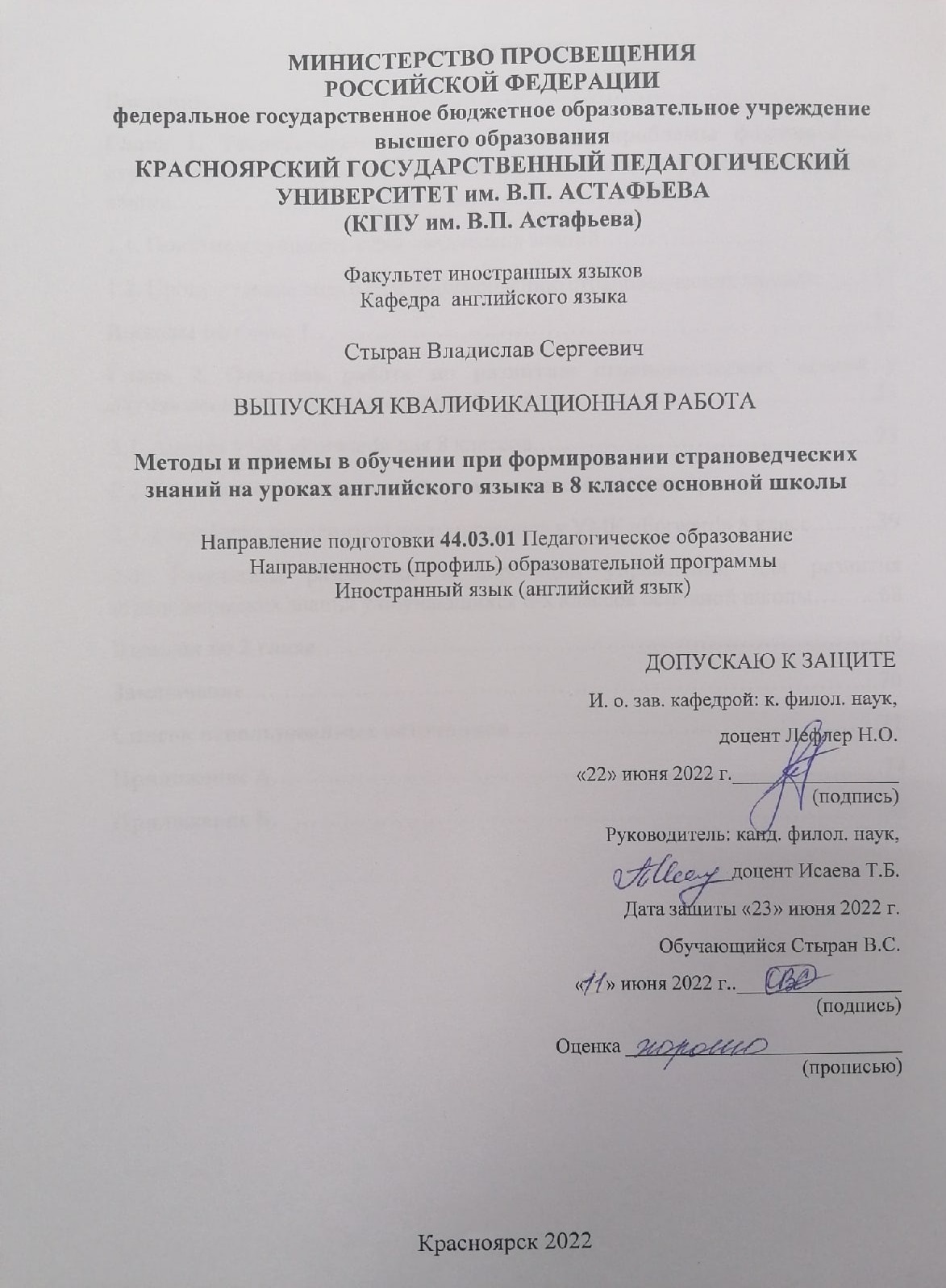 ОГЛАВЛЕНИЕВведение…………………………………………………………………………..3Глава 1. Теоретические основы изучения, проблемы формирования страноведческих знаний, обучающихся 8 классов на уроках английского языка………………………………………………………………………………61.1. Понятие и сущность страноведческих знаний………………………………61.2. Продуктивные подходы к формированию страноведческих знаний…......11Выводы по главе 1………………………………………….…………………..22Глава 2. Опытная работа по развитию страноведческих знаний у обучающихся 8-х классов основной школы…………………………………232.1. Анализ УМК «Forward» для 8 классов……………………………………..232.2. Вариативность упражнений страноведческого характера……………..…252.3. Разработка дополнительного материала к УМК «Forward» 8 класс….…..392.4. Результаты разработки и апробации упражнений для развития страноведческих знаний у обучающихся 8-х классов основной школы……...68Выводы по 2 главе……………………………………………………………...69Заключение……………………………………………………………………...70Список использованных источников………………………………….…….71Приложение А………………………………………………………………...…74Приложение Б………………………………………………………………..….76ВведениеОбразование в настоящее время становится более интернациональным, многоязычным, поликультурным. И именно проблема поликультурного образования, в центре которого находится личность, обладающая социокультурной компетенцией, становится все более актуальной. Имеющийся многолетний опыт обучения иностранному языку не всегда можно применить к новым условиям – обучению английскому языку и культуре страны изучаемого языка. Современная цель обучения иностранному языку и культуре может быть сформулирована как «подготовка к реальной межкультурной коммуникации». Ряд авторов толкует межкультурную коммуникацию как «адекватное взаимопонимание участников коммуникации, принадлежащих к разным национальным культурам». Очевидно, что межкультурная коммуникация – умение весьма сложное по своей сути и трудоемкое для овладения. Но именно такая постановка цели обучения соответствует потребностям, предъявляемым к иностранным языкам на современном этапе развития общества. В рамках обучения межкультурной коммуникации содержание культурного компонента приобретает огромное значение.       Концепция диалога культур предполагает наличие как минимум двух различных культур в процессе подготовки к реальной межкультурной коммуникации. Очевиден тот факт, что взаимопонимание с иноязычным коммуникатором может быть достигнуто лишь тогда, когда собеседник имеет представление о видении картины мира носителем другого языка. Изучение родной культуры в этом смысле является неотъемлемым компонентом процесса обучения иностранному языку и культуре, т.к. она является ключом к пониманию культуры иностранной. Изучение культуры посредством языка становится возможным только на сформировавшейся национально–культурной базе. Следовательно, родная культура является той основой, которая делает возможным приобщение личности к культуре другого народа, изучению и пониманию её с помощью языка.Современная педагогическая теория и практика сталкивается с необходимостью поиска средств разрешения противоречий между:– возросшим интересом школьников к образу жизни, культуре других стран, их желанием непосредственно общаться с зарубежными сверстниками, усиливающимся прагматическим отношением к знанию иностранного языка как одному из компонентов дальнейшей профессиональной подготовки и содержанием процесса обучения иностранным языкам в общеобразовательных учреждениях;– между национальным самосознанием, которое возникает на основе противопоставления «они» и «мы» и постоянно подпитывается осознанием непохожести «своего» по отношению к «чужому», с признанием достоинств иной культуры, между национальным и интернациональным, патриотизмом с гражданственностью. Эти диалектические противоречия, вытекающие из природы межкультурного диалога, постоянно возобновляются, и потому общество нуждается в соответствующих данному этапу развития личности механизмах их снятия, предупреждения конфликта между этничностью и межкультурной толерантностью.Целью исследования является формирование страноведческих (социокультурных) знаний на уроках английского языка в 8-х классах основной школы.В основу этого исследования была положена гипотеза о том, что для непосредственного диалога культур учащимся необходимо не только познакомиться с культурой страны изучаемого языка, её историей, обычаями, традициями и современной жизнью, но и сравнить её с культурными ценностями свой страны, что способствует формированию социокультурной компетенции учащихся.Цель и гипотеза исследования, в свою очередь, требуют решения следующих задач:Ознакомиться с психолого–педагогической и методической литературой по данной проблематике.Исследовать современные методы реализации страноведческих знаний за рубежом и в отечественной методике.Оптимизировать получение страноведческих знаний в 8 классе основной школы.Таким образом, объектом исследования в нашей работе является процесс формирования социокультурной компетенции при обучении в 8 классах основной школы.Предметом исследования являются педагогические технологии на уроках английского языка в старших классах средней школы.Для решения поставленной задачи используются следующие методы исследования:Изучение и анализ научной литературы по педагогике и методике преподавания иностранного языка. Наблюдение за учебным процессом учащихся 8 классов с целью выявления эффективности педагогических технологий при осуществлении диалога культур на уроках английского языка.Глава 1. Теоретические основы изучения, проблемы формирования страноведческих знаний, обучающихся 8 классов на уроках английского языка1.1. Понятие и сущность страноведческих знанийСпецифика современного общества на данном этапе развития такова, что количество международных контактов во всех сферах деятельности человека возрастает с каждым днем. Международные коммуникации в политике, культуре, экономике, и многих других областях требуют от методики обучения иностранному языку ориентации на условия реального общения. Финальной целью обучения иностранному языку становится формирование прочной коммуникативной компетенции, которая предусматривает не только языковую компетенцию учеников, но и владение огромным количеством знаний неязыкового характера, без которой невозможно адекватное общение и взаимопонимание, так как для успешного процесса общения необходимо равенство представления членов коммуникации об окружающей действительности. Для начала рассмотрим базовые для темы исследования понятия - страноведение и лингвострановедение. В процессе изучения иностранного языка школьникам приходится сталкиваться не только со сведениями из области грамматики, лексики, стилистики и фонетики, но и с фактами, относящимися к разным сферам жизни: в первую очередь, социальной, исторической и бытовой. Для правильного употребления многих слов и фраз иностранного языка необходимо понимание их происхождения, знание ситуаций использования, а иногда требуются сведения из политических реалий страны изучаемого языка, ее истории, культуры и т.д. Различные условия существования стран и народностей, особенности культуры, истории, политической системы обуславливает ощутимое различие в подобного рода сведениях у носителей разных языков. Именно поэтому ни у кого не возникает сомнения в необходимости изучения специфики страны изучаемого языка путем интеграции страноведческого подхода в обучение иностранному языку как одного из важнейших аспектов обучения языку. Процесс обучения иностранному языку не представляется возможным в отсутствии культуроведческих комментариев, соответственно, обучение реалиям страны изучаемого языка выдвигается на первый план наряду с практикой устной речи. В отечественной методике обучение сведениям о той или иной стране традиционно принято называть страноведением, учебные заведения Соединенных Штатов Америки используют курсы «языка и территорий» (“language and area”), в Великобритании существует термин «лингвокультурные исследования» (“linguacultural studies”). Государственный образовательный стандарт включает в перечень целей обучения иностранному языку в средней школе воспитание у «школьников положительного отношения к иностранному языку, культуре народа, говорящего на этом языке. Образование средствами иностранного языка предполагает знание о культуре, истории, реалиях и традициях страны изучаемого языка (лингвострановедение, страноведение). Включает школьников в диалектику культур, в развитие общечеловеческой культуры, в осознание роли разговорного языка и культуры в зеркале культуры другого народа». Основной целью лингвострановедения как науки является формирование коммуникативной компетенции учащихся в процессе международной коммуникации, в первую очередь путем корректного понимания речи собеседника, а также текстовой и иной информации, предназначенной для носителей языка. В контексте обучения иностранному языку лингвострановедение позволяет решить множество проблем, в частности проблемы корректного понимания иноязычного текста. Данная проблема является одной из ключевых филологических проблем, так как представляется крайне сложным адекватно понять иноязычный текст со всеми оттенками значений, намеков, подтекста и т.д., в особенности в плане перевода, когда важно не просто понять все нюансы, но и подобрать соответствующие эквиваленты в родном языке. Соответственно, незнание всех этих нюансов в значительной мере создает трудности в иноязычном общении и в итоге снижает коммуникативную компетенцию школьников. Одной из главнейших задач языкознания является систематизация средств языка и речи, их исследование и представление в оптимальной для учащихся форме, так, чтобы они могли быть максимально эффективно усвоены. В связи с этим можно отметить, что страноведческий аспект в обучении иностранному языку имеет под собой и лингвистические основы, наряду с остальными затрагиваемыми науками: педагогикой, психологией и пр. Вместе с этим, можно сказать, что лингвистическая основа страноведческого подхода в методике преподавания иностранного языка входит в сферу исследований страноведчески ориентированного языкознания. Здесь особую роль играют нужды международной коммуникации, сформировавшие практическую потребность в выделении прикладного аспекта исследований в области лингвистики.Так, в практике преподавания иностранного языка лингвистическую основу страноведения составляют сопоставление фразеологии и лексикологии двух языков, изучаемого и родного. При этом социолингвистический подход к языковому материалу здесь имеет социолингвистический характер, затрагивая, в первую очередь, социальную обусловленность языковых различий, а не просто изучению языковых форм. Говоря о задачах языкознания, ориентированного на страноведческий компонент обучения, нужно упомянуть выявление и понимание иноязычных сведений, которые являются уникальными, обособленными для изучаемого языка. Останавливаясь более подробно, можно выделить следующие задачи страноведческой лингвистики:· выделение страноведчески ценных лексических единиц и сведение из в единые лексические и лексико-фразеологические поля;· анализ специфических для конкретной нации лексических единиц, приобретающих значимость в процессе коммуникации, а также в образовательном и воспитательном контексте;· систематизация разговорных ситуаций с учетом национальной специфики использования вербальных и невербальных средств коммуникации в данных речевых ситуациях;· изучение иноязычного лексикона с учетом его общественно- системной и национально-государственной дифференциации;· изучение специфически формальных средств иностранного языка для обозначения страноведчески существенных явлений;· лингвистическое обоснование страноведческого аспекта учебных материалов для преподавания и изучения иностранного языка, создания страноведчески ориентированных учебных словарей. Важно понимать, что в процессе обучения наряду с овладением языком у учащихся также усваиваются сведения культурного и социального характера, формируется способность адекватного понимания системы мышления носителя иностранного языка. Лингвострановедение во многом способствует формированию у учащихся подобных навыков. Кроме того, лингвострановедение в контексте обучения иностранному языку позволяет производить сравнение реалий страны изучаемого языка со сведениями о своей стране, что обеспечивает лучшее усвоение материала, с одной стороны, и увеличивает образовательную ценность страноведения, с другой. В качестве предмета лингвострановедения традиционно выделяется специфический языковой материал, в котором находит свое отражение культура и национальные особенности страны изучаемого языка. При этом существуют определенные критерии отнесения лексической единицы к лингострановедческому материалу. Обычно отбирая страноведческий языковой материал, рассматривают имеется ли у него семантические поля, специфичные для данной культуры и отсутствующие в других, иными словами, насколько ярко выражен в нем национальный компонент. Основная задача лингвострановедения как науки - отбор и изучение таких единиц языка, которые бы в максимальной степени выражали национальные особенности страны и народности как среды существования языка. В качестве подобных языковых единиц выделяют следующие:· языковые реалии (то есть языковые единицы, обозначающие предметы и явления, присутствующие в одном языке и отсутствующие в другом);· коннотативная лексика (языковые единицы, чьи семантические поля совпадают в своем прямом значении, однако могут различаться в разных языках по вызываемым ими ассоциациям);· фоновая лексика (лексические единицы, обозначающие предметы и явления, аналогичные в разных языках, однако отличающиеся национальной спецификой). Большой интерес для страноведения также вызывают фразеологизмы и устойчивые выражения, так как в данных языковых явлениях особенно ярко отражается национальная специфика языка, исторические и культурные особенности страны изучаемого языка, традиции и уклад жизни носителей языка. Национальная культура очень ярко проявляется в некоторых языковых явлениях, и изучающему язык страны как иностранный зачастую невозможно понять языковые единицы так, как понимают их носители языка. Эта проблема ощущается при международном общении, а также при чтении иноязычной литературы, прессы, соответственно, не подвергается сомнению необходимость тщательного отбора и изучения страноведчески значимых языковых единиц в контексте изучения иностранного языка. Интегрируя национально-культурный аспект в процесс обучения на уроке иностранного языка, преподаватель, прежде всего, должен ориентироваться на аутентичные ресурсы: важно создать на уроке языковую среду, чтобы учащиеся могли почувствовать себя ближе к культуре страны изучаемого языка. В этом очень могут помочь литературные произведения, национально окрашенные предметы. Кроме того, важно понимать, что материал должен быть, с одной стороны, интересен для учащихся, а с другой, приносить определенную пользу в образовательный процесс, отвечать определенным образовательным целям и задачам. Так, хорошим подспорьем могут стать сведения об образовательной системе страны изучаемого языка, исторические факты, особенности этикета и т.д. В целом, в контексте изучения языка очень важно ознакомить учащихся с культурой, традициями говорящей на нем страны, а также с ее историей и современными реалиями. Это благотворно скажется на отношении учащихся к изучаемому языку в целом, позволит повысить мотивацию к обучению, сформирует понимание необходимости изучения языка как части культуры страны для овладения языком как средством межкультурного общения.1.2. Продуктивные подходы к формированию страноведческих знанийВажным фактором формирования страноведческих знаний является применение новых технологий обучения. Технология критического мышления, проектная деятельность, обучение в сотрудничестве и игровые технологии, технология развивающего обучения развивают интерес к иноязычному общению, расширяют его предметное содержание. При формировании страноведческих знаний очень актуально также использование информационно-коммуникационных технологий.Проектную методику в данном случае считают продуктивной, так как она создает уникальную возможность для личностного роста учащихся, ориентирует их на раскрытие творческого потенциала и развитие познавательных интересов. Алгоритм работы по технологии проектов, используемый в учебном процессе: выдвижение гипотезы → создание проблемной ситуации → анализ проблемы → конкретизация и осмысление → реализация → презентация. Проектная методика это личностно ориентированный вид деятельности, который обеспечивает условия самопознания, самовыражения и самоутверждения.Метод проектов позволяет повысить продуктивность обучения и обеспечивает его практическую направленность. Тематика проектных работ имеет лингвострановедческой и культуроведческое звучание в аспекте контрастно-сопоставительного характера.В процессе выполнения проектных работ, учащиеся собирают, систематизируют и обобщают богатый оригинальный материал. При этом ученики обращаются не только к различным печатным источникам, но и к источникам в сети Интернет.Тематика проектов может иметь лингвострановедческую направленность и отражает разносторонний спектр интересов учащихся.Технология обучения в сотрудничестве помогает создать условия для активной совместной учебной деятельности учащихся различных учебных ситуациях. Интерактивное взаимодействие учащихся в парах или группах обеспечивает практическое использование языка в ситуациях, моделирующих реальную действительность. Данная технология развивает у учащихся потребность постоянно совершенствовать свои речевые и творческие способности. Для успешного взаимодействия в различных ситуациях общения используют метод ролевого общения. Продуктивен метод сравнения, позволяющий сопоставить факт родной культуры и культуры изучаемого языка, а также провести параллель сравнения традиций, обычаев, манер, праздников и достижений. Сопоставление и оценивание, как правило, происходит в ситуациях речевого общения.Чтобы диалог, как форма общения, и диалог, как соприкосновение, контакт представителей разных стран или диалог культур состоялся и стал реальностью, учащиеся знают, что необходимо строго соблюдать все шаги следующего алгоритма:1.      установить контакт с собеседником, запросить и дать информацию по ходу беседы для решения поставленной коммуникативной задачи;2.      начать, поддержать и закончить разговор;3.      выразить свое отношение к обсуждаемому вопросу;4.      выяснить мнение и отношение собеседника;5.      четко ориентироваться в фактах иноязычной культуры и уметь дать оценочное описание фактов, реалий и событий;6.      адекватно интерпретировать факты иноязычной культуры, проявляя чувства такта и толерантности.Для развития и формирования лингвострановедческой направленности, как составляющей коммуникативной компетенции, наиболее эффективными считаются уроки, имитирующие какие-либо занятия или виды работ: путешествие, экскурсия, защита туристических проектов, урок – (ролевая) игра, урок-конкурс, урок-викторина и другие.Овладевая социокультурными знаниями и умениями, учащиеся расширяют свои лингвострановедческие и страноведческие за счет новой тематики о стране изучаемого языка, ее науке, культуре, реалиях, известных людях в различных видах речевой деятельности: аудировании, говорении, чтении и письме.Материалом для обучения аудированию служат аутентичные тексты информационно-справочного характера: аудиоинформация в галереях и музеях, путеводители для туристов, объявления в аэропорту, вокзале, в транспорте. Кроме этого учащимся предлагаются тексты, которые могут встретиться в реальной жизни при обучении или при посещении страны изучаемого языка: прогноз погоды, новости, спортивные репортажи, инструкции, интервью.Обучение чтению текстов лингвострановедческого содержания несет определенную новизну, так как в этих текстах всегда встречаются реалии страны изучаемого языка. С учетом возраста, тематики и проблематики учащимся предлагаются аутентичные тексты различных стилей: публицистические, научно-популярные, филологические, художественные.При работе с текстом выделяются три основных этапа: дотекстовый, текстовый, послетекстовый. Наиболее эффективными считаются приемы: 1) догадка содержания по заголовку; 2) мотивированные вопросы; 3) заполнение пропусков, 4) мозговой штурм (оперативный метод решения проблемы на основе стимулирования творческой активности, при котором участникам обсуждения предлагают высказывать как можно большее количество вариантов решения, затем из общего числа высказанных идей отбирают наиболее удачные, которые могут быть использованы на практике).На текстовом этапе – 1) чтение с пометками, 2) заполнение диаграмм, раскрывающей последовательность событий в тексте, 3) расположение абзацев в правильной последовательности, 4) заполнение корзины идей.Продуктивными заданиями послетекстового этапа считаются задания, в которых учащиеся должны выделить основную идею, мысль, информацию; определить причинно – следственную взаимосвязь событий и явлений; оценить важность, новизну, достоверность информации и др.Газетный текст рассматривается как одно из эффективных средств формирования лингвострановедческой компетенции учащихся. Он обладает национально-культурной спецификой, проявляющейся на уровнях семантики, синтаксиса и структуры. Воздействие вербального сообщения усиливается иллюстративно-графическими средствами, обладающими широким спектром ассоциативных связей. Британские и американские газеты отличает информативность, структурно-композиционная четкость, умеренное иллюстрирование, идеологическая модальность. Язык газеты представляет собой одну из распространенных форм бытования языка. Газета является неистощимым источником новой современной лексики, клише, фразеологизмов, идиом, отражает динамику развития языка, новые языковые формы, также представляет богатство стилей современного иностранного языка.Обучение на основе газетного материала имеет следующие цели:1) научить читать статьи в оригинале (т.е. аутентичные), осуществляя разные виды чтения (изучающее, ознакомительное, просмотровое, поисковое);2) научить обсуждать общественно-политические темы и проблемы;3) научить высказывать свое отношение к прочитанному;4) совершенствовать слухопроизносительные, лексические, грамматические навыки;5) реализовать межпредметные связи, повышать уровень общей культуры и образованности студентов, расширять их кругозор.Правильно поставленное обучение чтению общественно-политической литературы (и в первую очередь газетных текстов) является одним из сильных средств идейно-политического воспитания, стимулирует интерес школьников к иностранному языку и способствует развитию речевых навыков и формированию лингвострановедческой компетенции.На старшем этапе обучения учащийся должен уметь не только читать газету на иностранном языке, извлекать из нее интересующую его информацию, но и передать содержание, давать оценку прочитанного, высказывать своё мнение о нём.На начальной стадии работы с газетой учитель сам определяет статьи, подходящие школьникам для прочтения и их обсуждения. Такие статьи должны быть не слишком большими по объему (18-20 строк газетного столбца); доступными для понимания по лексическому составу и тематике; интересными по содержанию; актуальными по тематике, насыщенными общественно-политической или научной информацией; имеющими воспитательное значение.На продвинутой ступени работы с газетой ученикам можно предлагать подбирать интересующие их тексты по определенной тематике. Но необходимо руководить этой работой. Политинформация может проводиться на тему, выбранную самим учащимся.Следует отметить, что работа с газетой проводится на уровне подготовленной речи. Задача учителя состоит в том, чтобы:а) обеспечить речевое взаимодействие учащихся;б) вывести коммуникацию на уровень неподготовленной речи.Действенным приёмом работы по семантизации страноведческой лексики является методика компаративного анализа. Учащиеся знакомятся с текстом, содержащим информацию о реалиях иноязычной культуры, а затем составляют аналогичный текст, описывающий сходные явления и реалии российской действительности.Пример на основе текста «The Tower Of London».Таким образом, знакомство с культурой страны происходит путём сравнения и постоянной оценки уже имеющихся знаний и понятий с вновь полученными, со знаниями и понятиями о своей стране. Сравнивая, учащиеся выделяют общее и специфическое, что способствует объединению, развитию понимания и доброго отношения к стране, людям, традициям.Использование на уроках ролевых игр также способствует развитию лингвострановедческой и коммуникативной компетенций. В качестве примера можно привести ролевую игру «Литература Великобритании».Цель данной игры является развитие навыков общения друг с другом в пределах изучения материала «Литература и писатели Великобритании».Ситуация общения: специалисты в области литературы и слушатели собрались для проведения ток – шоу. Учащиеся объединяются в группы и получают ролевые карточки с заданиями.К наиболее действенным методам формирования страноведческих знаний можно также отнести сравнительно-сопоставительный метод, включающий различного рода дискуссии (на занятиях обсуждаются традиции, обычаи, которые в значительной мере отличаются от родной культуры); метод «критических инцидентов», нацеленный на выявление различий в вербальном и невербальном общении (ученикам предлагается описание инцидента в общении, в результате которого взаимодействие представителей различных культур было затруднено по причине культурных различий и недопонимания ситуации одним из партнеров); метод «культурных капсул», акцентирующий одно из различий в культурах, например, различие между покупателями в Англии и России; метод «аудио-мотора» (по типу детской игры «Simon says»).Использование песенного материла на уроках английского языка может применяться не только для развития аудитивных навыков, произносительных навыков, пополнения словарного запаса, отработки речевых навыков, но и для ознакомления учеников с элементами культуры страны изучаемого языка. Здесь следует придерживаться некоторых принципов, а именно: песня должна быть аутентичной, она должна соответствовать возрасту и интересам учащихся. Также необходимо соответствие песни уровню языка учащихся, методическая ценность песни и некоторая корреляция с учебными программами. Если выбор песни соответствует данным принципам, то потенциально она может быть очень полезной. Далее учитель разрабатывает систему упражнений по данной песне. Если, как в нашем случае, перед преподавателем стоит цель формирования лингвострановедческой компетенции, то и система упражнений будет направлена на то, чтобы сосредоточить внимание учащихся на тех элементах культуроведческой информации, которые содержатся в тексте.Для развития лингвострановедческой компетенции важно наличие в тексте следующих сведений: география и история страны изучаемого языка, факты политической и социальной жизни, факты повседневной жизни, наличие этнокультурной информации, различного рода символики, наличие информации о поведенческой культуре, включающей особенности поведения в различных ситуациях, разговорные формулы, нормы и ценности общества.В большинстве своем все эти факты в той или иной степени нашли свое отражение в текстах песен. Существует множество песен, отражающих проблемы общества, касающихся не только зарубежья, но и нашей страны. На основе этих песен можно обратить внимание учащихся на существующие проблемы и обсудить их. Особенности быта, привычки в еде, одежде, особенности образа жизни раскрываются в песнях.Применение песенного материала на уроках английского языка поможет повысить мотивацию к изучению иностранного языка, а также станет эффективным средством накопления социокультурных знаний, а значит и развития лингвострановедческой компетенции.Национально-региональный компонент (НРК) как средство формирования лингвострановедческой компетенции на уроках английского языка.Краеведческий материал приближает иноязычную коммуникацию к личному опыту учащихся, позволяет им оперировать в учебной беседе фактами и сведениями, с которыми они сталкиваются в своей повседневной жизни. На основе этого материала можно моделировать вполне реальные коммуникативные ситуации: беседа о родной стране, о ее столице, о родном городе с гостем из-за рубежа, проведение экскурсии для гостей на английском языке и т.п. Личные переживания, которые появляются у учащихся в процессе реализации всех форм учебной работы с использованием материалов НРК, не только усиливают эффективность всех аспектов воспитания – нравственного, гражданского, эстетического, но и значительно повышают мотивацию учащихся к изучению иностранного языка.Общение представителей различных языков и культур реализуется с наибольшей полнотой и эффективностью в том случае, когда в процессе преподавания иностранного языка отводится место родной национальной культуре. В современных отечественных УМК по английскому языку содержится достаточно материалов страноведческого характера, в частности, сведений из истории, культуры, географии стран изучаемого языка. Задача учителя состоит в том, чтобы научить школьника говорить на английском языке о том, что его окружает, что ему дорого с детства, чем он горд и готов поделиться со своим потенциальным партнером по межкультурной коммуникации. Именно регионоведческий материал о культуре, природе и географии родных мест, об истории малой родины существенно дополнит содержательную сторону речи.Для реализации регионального компонента в основной и средней школе в предметное содержание речи могут быть включены следующие темы: «Мой город», «Досуг и увлечения молодежи», «Достопримечательности и места отдыха в регионе», «Особенности жизни в городе», «Выдающиеся люди моего города, их вклад в науку и мировую культуру», «Проблемы экологии региона», «Технический прогресс в регионе».Материалы регионоведения можно удачно использовать при обучении всем видам речевой деятельности на уроках английского языка. Формированию лингвострановедческой компетенции способствует использование регионоведческих материалов в организации различных видов чтения.Регионоведческий материал можно использовать и при обучении письменной речи. Примерные задания для эссе и личного письма:- You’ve been asked to write an article about the most attractive place in your city / town.- Think about why Ulyanovsk is so attractive and interesting for tourists.- Your friend wants to visit your town on holidays. Write to him/her a letter about the most beautiful place in Ulyanovsk you can show. Make notes on: where it is; how large it is; some historical information; some special facts.Проектная работа также дает учащимся возможность больше узнавать о своей малой родине, активнее вникать в процесс общения на английском языке. Начинать работу над проектами следует с постановки целей. Образовательной целью в работе над проектом с использованием краеведческих материалов является формирование представлений учащихся о своем крае. Обучающей целью является закрепление лексики по теме, развитие навыков самостоятельной работы учащихся со словарями и другими источниками информации. Воспитательная цель реализует стимулирование учащихся к общению со сверстниками, в том числе представителями другой культуры. Форма работы над проектом может быть индивидуальной или коллективной в зависимости от выбора учащихся. Для проектной деятельности можно предложить следующие темы: «Выдающиеся люди региона, их вклад в науку и мировую культуру», «Досуг и увлечения молодежи в регионе», «Мой город», «Моя семья в истории города», «Известные спортсмены региона» и др. Учащиеся с удовольствием занимаются проектной деятельностью. Презентация проектов зависит от выбора и интересов учащихся и может быть в виде газетной статьи, репортажа, экскурсии на английском языке, плаката, видеоролика и так далее.Реализация регионального компонента на уроках английского языка становится не только средством формирования разных видов компетенций, но и имеет также большое воспитательное значение.Таким образом, овладение иностранным языком неразрывно связано с овладением национальной культурой, которая предполагает не только усвоение культурологических знаний, но и формирование способности и готовности понимать ментальность носителей изучаемого языка, а также особенности коммуникативного поведения народа этой страны.Лингвострановедческий компонент в содержании обучения иностранному языку играет существенную роль в развитии личности обучающегося, так как дает возможность не только ознакомиться с наследием культуры страны изучаемого языка, но и сравнить его с культурными ценностями своей страны, что способствует формированию общей культуры учащегося. Данный компонент призван расширить общий, социальный, культурный кругозор обучающихся, стимулировать их познавательные и интеллектуальные процессы.Технология критического мышления, проектная деятельность, обучение в сотрудничестве и игровые технологии, технология развивающего обучения развивают интерес к иноязычному общению, расширяют его предметное содержание. При формировании страноведческих знаний актуально использование методики компаративного анализа, чтение текстов лингвострановедческого содержания, в том числе газетного текста, использование песенного материала и применение национально-регионального компонента. К действенным методам формирования страноведческих знаний можно также отнести сравнительно-сопоставительный метод, метод «критических инцидентов», метод «культурных капсул» и метод «аудио-мотора».Выводы по главе 1Сущность страноведческого подхода состоит в изучении иностранного языка в неразрывной связи с овладением сведениями о стране, язык которой изучается, ее реалиями, особенностями культуры, общественно-политической жизни, истории, традиции, обычаев. Развитие страноведческой компетенции значительно повышает общекультурный уровень учащихся и их речевые умения, и навыки.Использование краеведческого подхода на уроке иностранного языка должно происходить в сочетании с осознанием учащимися ценностей родной культуры. Знакомя учащихся с социокультурным материалом, следует учитывать эмоции и чувства ребенка, то есть рефлексию, его стремление к высказыванию собственного мнения по поводу предложенной информации.Использование страноведческих аспектов на уроке английского языка имеет определенные особенности. Во-первых, следует учитывать то, что изучение культуры народа, язык которого изучается, должно сопровождаться сравнением с родной культурой. Во-вторых, необходимо широко иллюстрировать страноведческий материал с помощью зрительных и слуховых средств обучения. В-третьих, следует отметить, что знакомить учащихся необходимо не только с социокультурной информацией, но и с языковыми единицами, которые отражают национальные особенности страны, язык которой изучается. Учителю также необходимо помнить о целесообразности использования подготовительных упражнений. Подавая лингвострановедческий материал, учитель должен рассматривать не только его словарное значение, но и весь комплекс ассоциаций относительно возникающего образа. На уроке английского языка учитель должен тщательно подходить к отбору лингвострановедческого материала и учитывать особенности его презентации.Глава 2. Опытная работа по развитию страноведческих знаний у обучающихся 8-х классов основной школы2.1. Анализ УМК «Forward» для 8 классовВ соответствии с требованиями, регламентированными федеральным государственным образовательным стандартом начального общего образования, учебно-методический комплекс по обучению английскому языку должен быть в первую очередь направлен на формирование у детей коммуникативной, личностной, метапредметной и предметной компетенции на доступном для учащихся уровне, что является предопределяющим фактором для дальнейшего успешного продвижения в образовательной и социальной среде.В качестве средства достижения данных целей рассматривается УМК «Forward», авторами и составителями которого выступают как отечественные (М.В. Вербицкая), так и зарубежные (Б. Эббс, Э. Уорелл, Э. Уорд) специалисты. Рабочая программа, отвечая рекомендациям Министерства образования и науки РФ и требованиям ФГОС НОО, состоит из следующего комплекта: учебника, рабочей тетради, CD-диска с аудиоматериалами в приложение к учебнику и тетради, а также пособие-помощник в применении данного УМК в учебном процессе для учителя. Учебник состоит из 2-х участей построен по тематическому принципу, последовательно раскрывая новую информацию посредством демонстрации её в сюжете, а также четкой организации фонетического и лексико-грамматического материала.По методическому наполнению учебный комплекс составлен гибко и позволяет в разной очередности совмещать требующие сосредоточенности и спокойствия формы работы и активные виды деятельности, преимущественно основанные на творчестве и сотрудничестве. Это позволяет регулировать психофизическую нагрузку учащихся, степень участия в учебной деятельности и сохранять интерес к учебному процессу. На основании полученных данных об активности и вовлеченности ученика в обучении английскому языку учитель, выбирая любой из типов управления, может скорректировать порядок учебных действий на уроке и помочь каждому индивидуально преодолеть трудности при усвоении материала.Учебно-методический комплекс Forward отвечает ряду основополагающих образовательных принципов: коммуникативной направленности, доступности, посильности, опоры на родной язык, дифференциации, устного опережения, интегративного развития, и, что крайне важно для формирования социокультурной компетенции, развивающего обучения (наличие проблемных заданий, стимулирующих к поиску ответов на основе логической цепочки действий: соотнесения с известными понятиями, анализа, систематизации, обобщения, сравнения, поиска аналогий, причинно-следственного мышления, построения собственных мнений), диалога культур, а также социокультурной направленности. Дети учатся понимать сходства и различия в традициях страны, поведении местных жителей, особенностях выражения эмоций в языке, специфике градостроения, ландшафта и др.Безусловно, отобранные в УМК тексты формируют доброжелательное отношение и эмоционально-нравственную отзывчивость учащихся к носителям иного языка и улучшить представления о мировой культуры на базе обучения правилам вербального и невербального поведения, навыков общения в устной и письменной форме с носителями языка, сотрудничества и работе на результат с социально полезной целью. Они также формируют основы национальной идентичности, трепетное отношению к материальным и духовным ценностям народа, уважительное отношение к иному мнению, истории и культуре других наций, социально ориентированный взгляд на мир в его разнообразии.Однако количество текстов преимущественно страноведческой тематики видится недостаточным. Приключенческий элемент преобладает над информационным, что не в полной мере соответствует целям современного образования и может рассматриваться как недостаток данного УМК.2.2. Вариативность упражнений страноведческого характераПрактически на любом уроке иностранного языка необходимо вводить страноведческий и лингвострановедческий компоненты. Это содействует воспитанию учеников в контексте «диалога культур», знакомит с общечеловеческими ценностями, повышает их познавательную мотивацию и формирует их способность к общению на иностранном языке. Как известно, для успешного общения необходимо не только владеть языковыми средствами собеседника (фонетическими, лексическими, грамматическими), но и общими содержательными знаниями о мире. По мнению лингвистов Е.М. Верещагина и В.Г. Костомарова о том, что каждое человеческое сообщество владеет четырьмя основными группами фоновых знаний. К первой группе они отнесли такие общечеловеческие понятия, как: солнце, воздух, ветер, мать и т.д. Вторая группа отражает специфические понятия, характерные для всех членов определенной этнической и языковой общности. Третью группу составляют социально-групповые знания. Это знания, характерные для социальных и профессиональных групп (врачей, инженеров, моряков, педагогов и т.п.). Четвертую группу составляют знания, связанные с особенностями региона. Считается, что в общем плане обучение иностранному языку должно подразумевать приобщение к языковому сознанию народа - носителя языка. Применительно к обучению в средней школе приобщение к третьей и четвертой группам фоновых знаний не входит в задачи овладения языком, так как нет объективных возможностей знакомства с особенностями профессиональной речи и местных говоров. В то же время обучение общению на ИЯ, даже в ограниченных пределах, делает необходимым овладение фоновыми знаниями (в вербальной и невербальной формах) второй группы. В противном случае не исключено непонимание между собеседниками, принадлежащими к разным культурам. Таким образом, обучение общению на ИЯ в подлинном смысле этого слова подразумевает овладение социокультурными знаниями и умениями. Без этого нет и не будет практического овладения языком. Из этого следует, что культуроведческая направленность обучения ИЯ обеспечивает реализацию не только общеобразовательных и воспитательных целей (как и на других учебных предметах), но также вполне конкретных практических целей. Одна из важнейших задач учителя - необходимость разработки технологии обучения социокультурному компоненту в содержании обучения ИЯ. При этом не следует забывать о родной культуре учащихся, привлекая ее элементы для сравнения, поскольку только в этом случае обучаемый осознает особенности восприятия мира представителями другой культуры. Задача учителя научить: понимать устные и письменные сообщения по темам, предусмотренным программой; правильно и самостоятельно выражать свое мнение в устной и письменной форме; критически оценивать предлагаемый материал и активно работать с ним; использовать соответствующую справочную литературу и словари; отстаивать свою точку зрения и осознанно принимать собственное решение; выполнять проектные работы и рефераты; работать самостоятельно и в коллективе.Один из важнейших принципов обучения иностранному языку – оптимальное сочетание повторяемости и вариативности при предъявлении иноязычного материала.Основы обучения страноведениюВ центре внимания - ученик с его потребностями и интересами, а также такие виды деятельности, которые помогают ему учиться радостно, творчески и видеть результаты своего труда. Сущность обучения предмету заключается в процессе взаимодействия учителя и учащихся, их сотрудничества и взаимопомощи. Дифференцированный подход предполагает учет уровня обученности школьников и должен реализовываться через: использование материала разного уровня трудности (например, работа с индивидуальными карточками, когда каждый ученик получает возможность работать в соответствии с уровнем языковой подготовки); использование опор различной степени развернутости (план и/или ключевые выражения предлагаются учащимся с низким и средним уровнем обученности для построения высказывания); разный объем заданий учащимся по теме; разные способы контроля. Все это способствует вовлечению всех учащихся в активную учебную деятельность по овладению необходимыми знаниями, навыками и умениями, а также увеличивает время активной работы учеников и ее продуктивность.Качество обучения во многом зависит от умения учителя подобрать страноведческий и лингвострановедческий материал. Актуальные и интересные материалы о жизни в этих странах, познавательный характер текстов, множество фотографий, понятные схемы, подробные комментарии и тренировочные упражнения делают данные пособия удачным дополнением к любым учебникам английского языка. Работа с текстом лингвострановедческого содержания Содержание данных текстов должно быть значимым для школьников, иметь определенную новизну при описании реалий стран изучаемого языка. Важное звено в процессе обучения - контроль прочитанного. Формы контроля могут быть как традиционными: ответы на вопросы по содержанию текста, нахождение на карте географических наименований, встречающихся в тексте, краткий пересказ текста, характеристика ряда предложений, которые могут быть отнесены к тексту с точки зрения их правильности (True or false?), так и нетрадиционными: прежде всего, разные виды тестов.Работа с картинкамиДанный вид работы способствует развитию коммуникативных навыков учащихся. С помощью такой работы: — обогащается и закрепляется знание лексических единиц языка; — идет закрепление грамматических навыков учащихся;— совершенствуются навыки анализа и синтеза увиденного;— развивается воображение;— происходит более наглядное усвоение элементов культуры изучаемого языка.Примерный алгоритм работы с картинкой (фотографией): 1. Look at the picture. (Посмотрите на картинку.) 2. Who (what) can you see there? (Что вы там видите?) 3.What's going on? What are they (is he/she) doing? (Что происходит?) 4. Where is it (are they) situated? (Где это находится?) 5. What can you see in the background? Etc. (Что вы видите на заднем плане?)Работа с картинкой на тему "The cowboys of today". The seeing eye. Circle the letter of the sentences that is true regarding the scene in the photo. (Внимательно посмотрите на картинку и отметьте только те предложения, которые соответствуют картинке.) 1. a. The pickup truck is moving through the field. b. A group of men has just entered the bank. c. There are a number of people waiting inline. d. The back of the pickup truck is a place to rest. 2. a. There are two sombreros in sight. b. There are a number of men playing cards. c. There are a few cows in sight. d. There are a few packages in the truck. Imagine that you are talking to the three cowboys in the truck. Find out the appropriate answer. (Представьте, что вы говорите с теми ковбоями в грузовике. Выберите их предполагаемый ответ из предложенных вариантов.) Questions: 1. Are you real cowboys? a) I reckon so. b) Not right away, c) That's what they say. 2. Where are your horses? a) Back at the ranch, b) They went on vacation, c) At the movies. 3. What happened to the driver? a) He is in the house, d) He's gone home, c) He'll be back soon. 4. Have you been waiting long? a) About ten years, b) Not until tomorrow, c) Only about 15 minutes. Answer the following questions based on the photograph. (Основываясь на фотографии, ответьте на вопросы.) 1. How many of the men have spurs? Hats? 2. What time of day do you think it is? 3. What information is given on the bumper of the truck? 4. What is IAL-964? Prepare a short talk concerning the scene in the photograph. (По изображенной сценке составьте небольшой рассказ.)Работа с географическими картамиВ отличие от урока географии, где дети знакомы с определенными видами работы с картой, на уроках английского языка необходимо подобрать такие упражнения, которые были бы направлены не только на контроль знаний о географическом положении стран изучаемого языка, но также бы способствовали развитию логического, пространственного, аналитического мышления и воображения учащихся.Пример работы с картами англоязычных стран на уроке в по теме: "How does the geographical position influence the people's life? («Как географическое положение влияет на жизнь людей?») 1. Take the copies from the Activity Book. (Возьмите ксерокопии из Рабочей тетради1.) 2. Look through the maps of Australia, the United States and Great Britain carefully. (Внимательно просмотрите карты Австралии, Соединенных Штатов и Великобритании.) 3. What are the most mountainous/extensive or driest areas in these countries? (Каковы наиболее гористые/обширные/засушливые районы в этих странах?) 4. What are the longest rivers in these countries? (Какие самые длинные реки в этих странах?) 5. Are there any similar names in these countries? Look carefully at the New- compounds. (Есть ли совпадения в наименовании географических объектов?) 6. What associations do you think of in connection with...? (Какие у вас ассоциации с названиями следующих географических объектов?) (Los Angeles; Springfield; Washington DC; Sidney; Simpson Desert; London; Liverpool)Работа со знаками и символами культурыДанный вид работы можно с успехом использовать на разных этапах работы с материалом: и в начале работы над темой, и при завершении цикла или темы. При этом можно использовать различные формы работы с классом: фронтальную, групповую, парную.Крайне важен развивающий аспект - развитие способности к догадке, к сравнению, сопоставлению, к выявлению причинно-следственных связей, к формулированию выводов из прочитанного и услышанного.Пример работы с культурными символами при завершении работы над циклом "West Democracy. How does it work?" («Западная демократия»). 1. Please divide into two groups. (Пожалуйста, разделитесь на две группы.) 2. In 5-7 minutes try to find out the most important political symbols of the UK (one group); the USA (another group). (За отведенное время 5-7 минут попытайтесь выделить наиболее важные политические символы в жизни Британии - одна группа и США - другая группа.) 3. Put your results on the blackboard. (Выпишите свои результаты на доску.) 4. Find the similarities. (Найдите соответствия.) The UK The USA London Washington D.C. 10, Downing street White House Magna Charta Bill of Rights Parliament Congress The House of Lords Senate The House of Commons The House of Representatives Union Jack Stars and Stripes Big Ben The Statue of LibertyРабота с проектами и сообщениями страноведческого характераОна даёт хорошую основу для повторения и реализации межпредметных связей, а также способствует активному вовлечению учащихся в диалог культур. Кроме общеучебных умений (упорядоченное систематическое изложение подготовленного материала и элементарные навыки научного поиска) эти приемы способствуют формированию умений пользоваться речевыми клише; частотными словосочетаниями; определенными грамматическими формами. Помимо интеллектуальных и коммуникативных умений, очень важно через данные виды работы формировать у детей ряд следующих творческих умений: - генерировать идеи; - найти многовариантное решение проблемы;- излагать свою мысль, слушать собеседника и вести дискуссию; - кратко излагать свою мысль.Квиз (Quiz) - одна из основных форм работы с материалом страноведческого и лингвострановедческого содержанияКвиз, или иначе опросник, - одна из самых универсальных форм при работе со страноведческим и лингвострановедческим материалом. Чаще всего он строится в виде теста, основанного на принципе выбора ответа из ряда предложенных вариантов (multiple choice). Его универсальность в том, что квиз применяется на разных этапах работы как над темой отдельного урока, так и при завершении работы над микроциклом (Unit) учебника. Можно использовать варианты опросников, помещенных в учебнике или рабочей тетради, или самостоятельно составлять различные виды квизов, исходя из уровня обученности класса, уровня овладения лексическим и грамматическим материалом, целей урока. Практика работы показывает, что систематическое использование квизов при работе с текстами страноведческого характера обеспечивает высокий уровень усвоения реалий, национально-специфической информации. Квиз доступен для всех ступеней школы и представляет собой одно из эффективнейших упражнений, стимулирующих самостоятельную работу учащихся, развивающих умение сжато излагать основные лингвострановедческие сведения, предъявленные в текстах. Так, при работе с микроциклом "Traditions. Manners" для контроля усвоения учащимися лингвострановедческой информации детям предлагались мини-квизы после каждой изученной темы, а также по завершению данной темы - более расширенный опросник "Christmas quiz".Общеизвестно, что в жизни человека чтение занимает значительное место. Оно не только обогащает человека духовно, но и позволяет ему глубже понять окружающий мир. Обучение чтению на иностранном языке не является в этом плане исключением, потому что оно имеет практически такое же значение для изучающего этот язык. Одной из основных проблем обучения чтению является проблема отбора текстов и четкая организация работы с ними.Чтение в школе целесообразно рассматривать как самостоятельный вид деятельности, где особое место должно занимать чтение «про себя» с целью извлечения основной информации из читаемых текстов. При отборе необходимо учитывать прежде всего возрастные особенности, интерес и потребности учащихся. Не менее важным при этом является само содержание текстов, новизна и практическая значимость имеющейся в них информации.Согласно Н. А. Саланович в настоящее время эта задача может быть успешно решена на основе аутентичных текстов лингвострановедческого содержания. Правомерность обращения к такого рода текстам объясняется, прежде всего, тем, что они воспринимаются учащимися с повышенным интересом и большим энтузиазмом.Кроме того, в распоряжении учителя сегодня имеется достаточно возможностей для более широкого использования в учебном процессе аутентичных текстов. Именно они, как никакой другой учебный текст, отличаются своей избыточностью. Под «избыточностью» Р. К. Миньяр-Белоручев, понимает наличие в языке элементов, несущих повторную информацию, т. е. информацию, уже переданную другими элементами языка. Она обеспечивает не только возможность передачи сообщения, но и функционирование таких механизмов речи, как вероятностное прогнозирование и речевой слух, что немаловажно и при организации работы по аудированию.Кроме того, аутентичный текст отличается и своей информативностью, особенно если речь идет о текстах лингвострановедческого содержания. С точки зрения коммуникативной ценности информации, по мнению Р. К. Миньяр-Белоручева, следует различать: «уникальную, или ключевую информацию; уточняющую информацию; повторную информацию; нулевую информацию».Таким образом, при отборе текстов для чтения учителю необходимо, на наш взгляд, учитывать, прежде всего, принцип аутентичности информации, т. е. их познавательной ценности, а также принцип доступности, системности и логики изложения, связи с уже изученным и изучаемым лексическим и грамматическим материалом и другие. Примерами служат следующие тексты:New York CityUnlike old cities, such as Rome or London, New York is relatively young. It was founded in the 17th century. Now New York is the largest city of the United States of America and one of the largest cities in the world. It's population is nearly eight million. It is partly situated at the estuary of the Hudson River on Manhattan Island. New York City consists of five boroughs: Brookline, the Bronx, Manhattan, Queens and Richmond. Manhattan is the real centre of the city and it chiefly comprises Manhattan Island. Most of the interesting shops, buildings and museums are situated in Manhattan. It is the centre of New York's busy night life.Wall Street in Manhattan is the financial centre of the United States. It's a street of skyscrapers. One of the well-known buildings in Manhattan is the Empire State Building with its 102 floors. For the 25.000 people who work in it, it is just "the office", but for the tourist it is a place from which, on a clear day, you can sec fifty miles into five different states of America. Among the highest skyscrapers is the New York World Trade Center with its 110 floors.In fine weather lots of New Yorkers go to Central Park to enjoy the sun and fresh air near the lakes and woods. Along the east side of Central Park runs Fifth Avenue. It is the most fashionable street in the city with famous department stores, like B. Altman's and Macy's, and wonderful jewellery shops, like Cartier's. South of Central Park there is Times Square and the United Nations Building. Broadway is the street where you can find New York's best known theatres but most of the theatres and places of entertainment are actually located on the side streets near Times Square. New York has a famous opera house, the Metropolitan, and the Carnegie Hall, the city's most popular concert hail. In Manhattan at Broadway and 116 Street there is the campus of Columbia University, the biggest educational establishment of New York, and near it there are houses of Harlem. Actually there are three Harlems: Spanish, Italian and Negro Harlem. Negro Harlem is the most overcrowded and dirty with a lot of shabby houses and slums. New York is a complete contradiction between the exciting Broadway, Fifth Avenue, the Empire State Building and the shocking slums of Harlem. There are parts of New York which have their own very specific character: China Town where even telephone boxes look like miniature pagodas, and Greenwich Village — the student quarter of New York with its bohemian cafes and theatre groups. It's easy to find one's way in New York. The avenues, except Broadway, run north and south; streets run east and west and are numbered and parallel to each other. The avenues which cross the streets are often named. New York buses are easy tu use. The “Shoppers Shuttle” and the “Culture Loops” buses stop at some of the best known stores and tourist places.You can get on and off as many times as you like in one day with only one ticket.There are more than 30 000 taxis in New York. They are easy to see because they are bright yellow and carry large TAXI signs. People give a taxi driver a tip of 15% extra.The Subway (the underground is called "subway" in the USA) provides the cheapest and fastest way of travelling. A trip on the New York subway is a complete mystery to many tourists. Local trains operate in down town Manhattan; express trains pass through and occasionally stop, but they mainly go to the suburbs, so beware; you can be taken miles beyond your destination by mistake. The "Shuttle" is a train which goes back and forth from west to east Manhattan.Much more tranquil is the Staten Island ferry. It costs very little and takes twenty minutes. It has been called "the cheapest sea-trip in the world” From the boat you get a magnificent view of the Statue of Liberty and the Manhattan skyline.Vocabularyunlike – в отличие отfound - основыватьborough – зд. районchiefly – в основномcomprise – включать (в себя)Wall Street – Уолл Стритskyscraper – небоскребEmpire State Building– Эмпайр Стейт Билдингfloor - этажtrade - торговляWorld Trade Center – Всемирный торговый центрB. Altmans Carteer's – «Би Олтманз»Times Square – Таймс-СкверUnited Nations Building – Здание ООНentertainment - развлечениеopera house – оперный театрCarnegie Hall – Карнеги-Холлcampus – Студенческий городокshabby – зд. ветхий, убогийChina Town - Чайна-таунpagoda – пагода, легкая постройкаbohemian - богемныйshuttle - челнок"Shoppers Shuttle" – «Челнок для покупателей» (название автобуса»"Culture Loops" – “Культурные круги» (название автобуса)tip - чаевыеdowntown - центр города (США)beware - остерегатьсяbeyond - за (пределы)destination - место назначенияtranquil - спокойныйskyline – очертания небоскребовExercises1. Fill in the blanks:New York is the_____of the United States of America.It is partly situated at the_________of the Hudson River.________is the real centre of the city.Wall Street in Manhattan is the_______of the United States.One of the well known buildings in Manhattan is the________.From this building on a clear day you can see_________.In fine weather lots of New Yorkers go to__________to enjoy the sun and fresh air.Fifth Avenue is the most_____________street in the city with its famous department stores.Broadway is the street where you can find New York's___________.The Metropolitan is________.The Carnegie Hall is_________.The biggest educational establishment of New York is________.Negro Harlem is the most overcrowded and dirty with a lot of__________.Greenwich Village is _____________.From the boat you can get a magnificent view of_________and___________.In New York the avenues run________streets run_________.The avenues________the streets.The taxis in New York are easy to see because____________.The "Shoppers' Shuttle" buses stop at_____________.The "Culture Loops" buses stop at_____________.You can get on and off the buses as many times as you like in
one day with only____________.2. Answer the questions:Is New York an old city?Is it a large city?What's the population of New York?How many boroughs does New York consist of?What borough is the real centre of the city?What is situated in Manhattan?What can you say about Wall Street in Manhattan?What can you see from the top of the Empire State Building
on a clear day? 'How many people work in this "office"?What is one of the highest skyscrapers in New York?What's is Fifth Avenue known for?What is Broadway conspicuous for?Where are most of the theatres and places of entertainment
actually located?What's the name of the famous opera house in New York?What can you say about the Carnegie Hall?What's the name of the biggest educational establishment in
New York?What can you say about Harlem?What can you say about Greenwich Village?What are the names of the buses that stop at some of the best
known stores?The Cowboy.People usually think of the cowboy as of a romantic and even rather fairy-tale creature. It is not so in reality. First of all, people think that all cowboys are white Americans. Actually, the first cowboys were Mexican. There were also black cowboys often ex-slaves who were given freedom by the Civil War. There were also Indian cowboys.The cowboy's main job was very prosaic and very difficult. It was to take care of cows and to get them to market. Cowboys worked for cattle-ranchers owners of big herds of cattle. The cowboy's life was hard and often boring. The main and most difficult part of the cowboy's work was cattle drive.In the mid-1860's Texas cattle-ranchers found that in other states, like Kansas, they could get ten times as much money for their cattle. This is how cattle drives began. On the drives, cowboys took the cattle from Texas up to Kansas. On the trail, cowboys worked from sunrise till sunset. At night they took turns guarding the cattle. Today there are still cattle ranches and cowboys. The work of the cowboy is the same. Of course, modern machines have brought certain changes in the work.Rodeos. Rodeos are competitions in which cowboys show their skills. In the old days, when cowboys got bored during cattle drives, they sometimes organized informal competitions. With time, this tradition grew, then towns began organizing more formal competitions for cowboys. Today the Professional Rodeo Cowboys Association organizes about 1700 rodeos a year. The events included in a rodeo are calf roping, bull riding and bulldogging. Bulldogging was invented by a black cowboy called Bill Pickett. It was a way of stopping oxen that were running wild. Pickett would ride alongside an ox, then jump on its back, grab its horns, somersault
across it and pull the ox to the ground.On some ranches in Texas and other western states, they can take you, as an entertainment, on a modern cattle drive. On the drive, you will live like a cowboy — sleeping on the ground and eating beans and beef. You will do the work that cowboys do. Of course they won't make you do any bulldogging!QUESTIONS.What was the cowboy's job?What is a rodeo? What association organizes rodeos?What events can you see if you go to a rodeo?What is bulldogging?Fill in the blanks with the correct words from the list:engage, intellectual, reindeer, survive, rodeos, generations, junior, entertainment, resolutions, values.1. Families cannot when only one member of the family works.2. In the past it was traditional for three to live together.3. There are three levels in the US educational system — elementary school, high school and high school.4. The most popular sources of are television, movies and recorded music.5. Many people complain of the low level of TV programmes.6. The emphasis on youth, sex and money teaches children the wrong .7 Many Americans regularly in sports.8. It is a tradition for many people to make New Year________.9. On the night before Christmas Santa Claus comes from the North Pole in a sledge pulled by________.10. _________are competitions in which cowboys show their skills.II. Write a detailed answer to the following question:Which are some of the most popular holidays in the USA?2.3. Разработка дополнительного материала к УМК «Forward» 8 классРабота проводилась с исследуемой подгруппой обучающихся (47 человек) 8-ых классов «А» и «Б» МКОУ БМСОШ №2 Большемуртинского района пгт. Большая мурта. Практика проводилась на основе УМК «Forward 8» Вербицкая М. В., Маккинли С., Хастингс Б., Миндрул О. С., «Вентана-Граф» 2021 год.Целью эксперимента было усовершенствование получения страноведческих знаний в 8 классе за счет разработки и реализации дополнительного методического материала к УМК.Работа проводилась с двумя классами, 8 «А» занимался по учебнику, 8 «Б» с дополнительным методическим материалом.1 урок с дополнительным методическим материалом был следующим:Цели урока:познакомить учащихся с этническим составом английского общества и возникающими в этой связи проблемами;обсудить проблему толерантного отношения к другим народам и культурам.Задачи:- отработать навык спонтанной речи на английском языке;- закрепить умение вести дискуссию на английском языке;- развивать умение просмотрового чтения текста;- проверить уровень базовых грамматических знаний.Ход занятия    Good day, students. We live in the world of people’s migration.Задание IPlease answer my questions. Start you answer with –I think, in my opinion, to my mind, I believe that and so on.Why do people move to other countries? Have you ever thought of migration to another country?  Can you name any famous Russians who emigrated abroad? What were the reasons?Учащиеся и преподаватель дискутируют по данным вопросам.Задание IIDo you agree with the quotes of famous people about people of different races? How do you understand them?-         To live anywhere in the world today and be against equality because of race or colour is like living in Alaska and being against snow. (William Faulkner, writer)-         Racism is man’s gravest threat to man — the maximum of hatred for a minimum of reason. (Abraham Joshua Heschel, civil rights fighter)-         In world history, those who have helped to build the same culture are, not necessarily of one race, and those of the same race have not all participated in one culture. (Ruth Fulton Benedict, anthropologist)-         The African race is a rubber ball. The harder you dash it to the ground, the higher it will rise. (African proverb)(Группа обсуждает высказывания)Thank you for your opinions. Задание IIINow let’s listen to the text about the history of immigration in Britain and do the following task.(Приложение 1)The wave of immigration began in Britain _____ .after WW I   b) before WW II   c) after WW IIIn the middle of the 20th century a lot of young Indians and Pakistanis came to the country to ____ .get jobs easily    b) study    c) become citizens of the UK3) The 1962 Commonwealth Immigration Act meant that people from Pakistan, Jamaica, Canada, Australia and some other countries could no longer come and live  in Britain unless _____ .a) they had families there   b) they had jobs there    c) they had property4) Between the wars, black seamen turned big British ports into ____ .dangerous areas    b) centres of immigration   c) multiracial areasAfter the Race relations Act was passed, it was impossible for newcomers to _____, as the act didn’t cover housing or employment.get skilled professional work     b) get any kind of job  c) immigrateLet’s check your answers:1) с  2) a 3) b 4) с 5) а Задание IVNext task is to match the words with their definitions resist                 2) genuinely            3) ethnic minorities  4) unprecedented 5) racial purity               6) equal    A) a group of people with the same culture and traditions who live in a place where most people have a different culture and different traditions B) having or deserving the same rights and opportunities as other people C) keeping people of one race not intermarried with people of other races D) never having happened or existed before E) really F) to oppose or fight against someone or something   Ключ: 1F   2 E    3 A    4 D    5С    6 B Задание VRead the text and put the words in brackets in the right grammar formRacial stereotyping 1) ____ (echo) through British literature and culture almost to the present day. In recent years, people have 2) ____ (begin) to acknowledge the presence of non-white people in Britain in a positive way and even to talk about Britain as a multicultural society. Although there are some people who would resist this description and pretend Britain’s ethnic diversity 3) _____ (not exit) and insist on describing Britain as a European or white country. But although the phrase “multiracial society” 4) ____ (use) quite frequently, a genuinely multiracial society is quite difficult to achieve.There is no doubt that the presence of ethnic minorities in Britain and much more foreign travel have 5)  _____ (transform) the British life for the better. For example, fish & chips have been 6) ____ (overtake) by curry as the most popular British takeaway. For many years, Britons have 7) ____ (get used) to seeing black athletes like Linford Christie representing them internationally. And much of the famous “Cool Britannia”, mix of music and fashion, which is admired internationally, 8) _____ ( derive) from different ethnic street styles. The British also see an unprecedented level of intermarriage between the races. It is noticeably more common to see 9) _____(mix) race couples in Britain than in the US, which has had a larger black population for longer. There can be no doubt that as more and more British either have a black person in their family or at least know someone that has a black person in their family, ideas about the desirability of racial purity will have to be thought over. As the world has 10) _____ (enter) the new millennium, Britain is a more open, more multiracial society than ever before, where different races and cultural influences are 11) ______ (begin) to be positively acknowledged and given equal respect. British society has come some way but there is still further to go.Ключ: 1) echoes 2) begun  3) doesn’t exist 4) to be used 5) transformed  6)    has been overtaken 7) got used  8) derives  9) mixed7)    10) entered 11) beginningЗадание VIAre these statements true or false?1)    British people still do not acknowledge non-white people living in the UK2)    Some people insist on Britain being a “white country”3)    Traditional British food is being partly overtaken by the food of ethnic minorities4)    Black sportsmen are the most respected in Britain5)    British society does much to give ethnic minorities respectКлюч: 1 F     2 T    3  T      4 F      5 TThank you for your work today. So your hometask is to find information about London’s ethnic districts and make a short report about one of the districts.Текст к заданию III       During World War П many Indians were fighting for the British Army. After the War, as the economic conditions in their native country were very роor, they decided to return to Britain, as they were the citizens of the British Empire and had the right to live and work in the UK, and many of them even considered Britain as their native country. In the middle of the 20th century Britain had an urge for workers, as the economy was getting stronger, so a lot of young Indians and Pakistanis came to the country to get jobs easily. The British first treated the immigrants with tolerance. However, the fear that the newcomers would take their places at work and the rage of the racial discrimination led to passing laws and regulations concerning immigrants. In 1962 the Commonwealth Immigration Act was passed and that meant that people from Pakistan, Jamaica, Canada, Australia and some other countries, could no longer come and live in Britain unless they had jobs there. Six years later a new Act was passed, and it meant that only those people who had fathers or grandfathers born in Britain could come to the country to live there. Still the problem of racial discrimination was big. Even after the Race Relations Act was passed, it was impossible for the newcomers to get skilled professional work, as the Act didn’t cover housing or employment. Over time, they intermarried with native Britons. It would be interesting to know how many British people who consider themselves racially pure have African slave generation back in their family. And, of course, between the wars, black seamen turned ports like Liverpool and Cardiff into multiracial areas. Yet there was a tendency for the black areas of these seaports to be isolated from the rest of the city. It was possible until not so long ago to visit Liverpool for the day and not be aware it had a big black community. For a long time, even when it was acknowledged that there were people of different racial origin within the British Isles, there was an assumption that the white race and culture was, and should, be dominant.Через два урока, был проведен данный урок в 8 «Б» классе.Тип урока: Ролевая игра.Цель урока: обобщить и систематизировать материал по теме «Путешествие»; развивать умения применять материал в практических ситуациях.Учебные задачи:- провести практику речевого общения в следующих видах деятельности: моно логической, диалогической, аудировании, чтении, письме.- активизировать лексику по теме «Путешествие»;- учить работать со страноведческой информацией, а также давать собственную оценку услышанному;- совершенствование грамматических навыков говорения и письма, аудирования;- обучение написанию статьи (на предыдущих уроках, используя информацию из Activity sheets).- Развивающие задачи: развитие навыка работы в группе, развитие творческой фантазии, инициативы в осуществлении иноязычной речевой деятельности, поз навательного интереса.- Воспитательные задачи: воспитывать уважение к культуре английского народа и своей родной культуре, познакомить учащихся со страноведческими реалиями Великобритании; расширять кругозор учащихся.Оснащение урока: проекты учащихся, презентация о Лондоне, карта Великобритании; карточки для индивидуального контроляХод урокаThe world is a book and those who do not travel read only a page.I. Вступительное слово учителя.Good morning, boys and girls! Sit down! How are you? Fine! The topic of our lesson is "Travelling to Britain ". Today we won’t read texts or learn dialogues. We were busy doing all that at the previous lessons. Today we’ll role-play. So, imagine that you are a group of Russian schoolchildren taking part in an exchange program. We are invited to Britain. You were divided into groups according to your interests and each group has been preparing different projects for two weeks. As a result of our today’s work you’ll be writing the article on the topic «A tour around London». But today we’ll discuss such problems as:What we need to take going abroad;Where we are going;Means of transport;Sights of London (excursion around London);T: Don’t forget to give your points while listening to your friends’ answers. T: The motto of our lesson is "The world is a book and those who do not travel read only a page. » (Учащиеся читают и переводят девиз урока.) Let us begin our lesson !II.1. Going abroad.The first group has discussed the problem what to take going abroad. Tell us, please!(Учащиеся представляют свой проект в виде полилога.)S1: We have examined the problem what to take going abroad.S2: These are our results.S3: If we have decided to go abroad let us discuss this problem.S1: What should we take?S2: We must take a passport, make a visa, book a ticket in advance, check the weather.S3: I agree. I think we need to pack many clothes.S1: And I think that we do not have to pack too many clothes.S2: I would like to add something. To my mind we must take the conversational book "Welcome to Britain".S3: And what about the camera?2. Places of interest in Britain.The second group will tell us where we are going. (Учащиеся представляют свой проект в виде диалога.)We have examined the map of Britain. There are a lot of places of interest there. They are the Museum of Viking Culture, the Safary Park , the Boat Museum in Liverpool and others.I would go to Longleat to visit Safary Park.– Why?– Because there are exotic animals there. We can visit the Maze and ancient castles as well.– Look, why not to visit Edinburgh? There we can see old castles too. One of the most popular tourist places of interest is Edinburgh Castle.– But I think why not go to London. It is the capital of Britain. There are a lot of sights there. And we can practice speaking English too.–  It is deal! Let us go to London!–  I would like to visit Garden Festival in Belfast.– Oh, it is a very interesting event but Belfast is rather far from London. It is in Northern Ireland.3. Means of transport.The third group has discussed how we can get to London. (Учащиеся представляют свой проект в виде диалога.)– People use various means of transport to get from one place to another. We can get to London by plane, by ship, by train.– By train? Are you sure? As far as I know Great Britain is an island state. How can we get there by train?– Do you know there is a tunnel under the channel and now people can go to London both by train and by car.– I think it is very dangerous to travel by train under water. I am afraid. I would like to travel by ship.– But to travel to England by ship we must get to France by train or by plane.– To my mind it will be great to make a cruise: fresh sea air, wind, seagulls.– I agree with you but this journey will be rather long .It seems to me that we can spend time more useful in London than on the away there. That's why I propose to travel to London by plane. It will be much quicker and not very expensive. We can fly from Moscow from Vnukovo to Heathrow. It is situated not far from London.– You are right. Travelling by plane is more convenient for us.4. In London. Группа №4Imagine that we are in London at a tourist information office now.На столе лежат буклеты, сделанные ребятами. За столом сидит служащий туристического агентства, стоят флажки России и Великобритании и выставлена небольшая экспозиция с цветными фотографиями достопримечательностей Лондона.Situation "At a Tourist Agency" (полилог)– Hello!– Hello!– How can I help you?– Have you got a map of London, please?– Yes, here you are.– Thank you. Could you give us some information about London's most famous sights?– Have you ever been to London?– We haven't been there yet.– Have a look at the leaflets over there and take what you like.– Oh! I see the leaflets are very nice and the tours are very interesting too: Trafalgar Square, Big Ben, Madame Tussaud's. I'd like to begin with a London sightseeing tour on a double-decker bus.– And I’d like to visit some museums. What museums would you suggest?– Well, the Tower of London is a must, of course. So is the British Museum.– I think we’d prefer the museums we 've heard so much about at home. First - the British Museum.– And what about Dickens's House? By the way, this is the only one of Dickens's homes in London still living. This is where he wrote «Oliver Twist» and "Nicholas Nickleby". I also suggest you to see the London Museum - the place where you can get a glimpse of the history and social life of London from Roman time to the present.– You have advised us so many interesting things. Thank you very much! But as we are for the first time in London we 'd like to have an excursion around London with a guide.– All right, we have a group of practical students who will be happy to show you our capital.– O.K. Fine! Thanks a lot! Good bye!– Have a good day!– Thank you!III. The Excursion around London. Grammar practice.(Группам учащихся раздаются различные грамматические задания, связанные с тематикой урока)Fill in the correct form of the verbs:(active or passive)Text 1. to execute, to protect, to use (2), to decideOne of London's oldest buildings is the Tower of London. 1000 years ago William the Conqueror _______ to build a strong fortress to__________the City of London. The Tower of London _________ for many purposes. It ________as a royal palace, an arsenal, a state prison. Many famous people ________within its walls. It is now a museum.Text 2. Fill in the correct articles a/an, the where necessary.St. Paul 's Cathedral is ___ most remarkable building in London. St. Paul is ____ protector of London City. _____ cathedral is ___ masterpiece of the architect Christopher Wren. Its height is 111meters. There are ___ tombs of Wellington, ____ victory of Waterloo, and Nelson, ___ hero of Trafalgar. 
St. Paul ’s Cathedral is opened every day from 7.30 till 20.00. In ____ yard of St. Paul's Cathedral there is ___ City Tourist Board. Here you can take leaflets free of _____charge.Text 3. Complete the text with the correct word: top home palace symbol became opened workThe _______ was built as the home for Duke Buckingham and the name was kept when it _______the royal place. Buckingham Palace is the ______ of British monarchy. It is the ______ of the English Queen, Elizabeth 11. When the flag is on the____ she is at home. 
Since 1993 the Palace has been _____for the visitors. It has about 600 rooms, a cinema and a swimming pool. About 400 people_________ in the palace.Text 4. Complete the text with the correct form of adjectives. 1 many 2 big 3 high 4 big 5 longBig Ben is 132 years old.1_____ people believe that the tower is called Big Ben but Big Ben is the name of the 2______ of the five bells. The proper name for the tower is "St. Stephen's Tower". The clock tower is over a hundred metres3 ____ and it is a home to "Big Ben ". The clock itself is 4 ____. It is almost 7 metres in diameter and the minute hand is over 4 meters 5 ____. You can hear the bells every quarter of an hour. Big Ben has become the national symbol of Great Britain.Text 5. Find and correct 6 mistakes.Trafalgar Square is the haert of London. It was named in memory of the victory of the English fleet over the French in the battle of Trafalgar under the command of Admiral Nelson. He lost his life in that battle. In the centre of the square there is a granite colum. On the top of it there is a statue of Admiral nelson. There are 4 giant bronze lion at the base of the colum. On the north side of the square there is the National Gallery and the National Portrait Gallery. It is most popular place to celebrate the new Year.После выполнения индивидуального грамматического задания учащимся предлагается посмотреть презентацию с видами Лондона «London sights».V. The test "How Well Do You Know London?"–  Now, we 'II write the test "How well do you know London? "Для выполнения этого вида работы я раздаю учащимся три вида карточек: красные, синие, зелёные. Работу по зелёным карточкам выполняют учащиеся с низким уровнем владения английским языком. Ребята должны подобрать к пяти рисункам, на которых изображены известные достопримечательности Лондона, правильные названия на английском языке, которые написаны на карточках.На синих карточках написаны названия пяти известных достопримечательностей Лондона и даны их описания на английском языке. Ребята должны правильно подобрать картинку под описание.Ребятам, работающим по красным карточкам, я диктую небольшие микротексты (3-4 предложения), а они должны написать правильное название этой достопримечательности. Материал для грамматического задания и для работы по синим карточкам был один и тот же.This church stands in the heart of the city. Sir Christopher Wren himself is buried under the dome. He built more then 50 churches after the Fire but this is his masterpiece .It was once a prison for enemies of the king. Now it is a museum. And ravens live here. They are considered to be the symbol of this tower.It is situated in the centre of London. There is Nelson's Column in
the middle of it. The symbols of British Empire bronze lions guard it.This clock is situated on the tower. They are very large. They have 5 bells. And one of them has this name.This palace is the home of the British Queen. It is very big and beautiful. Near the palace you can watch the Changing of the Guard.VI. Подведение итогов урока.После выполнения этого вида работы я подвожу учащихся к девизу урока "The world is a book and those who do not travel read only a page". Учащиеся объясняют эти слова.Третий разработанный урок для 8 «Б» класса проходил спустя три урока.Урок-викторина по английскому языку в 8 классе«Волшебный лабиринт» (тема «Путешествие»)Цели урока: обобщить знания учащихся по теме “Путешествие”, совершенствовать навыки и умения говорения по данной теме.Задачи урока:Образовательные:Активизировать употребление лексических единиц по теме «Путешествие» в устной и письменной речи ;Формировать навыки диалогической речи;Развивающие:Развивать интеллектуальные способности (мышление, внимание, память, языковая догадка);Развивать наглядно-образное мышление и зрительное восприятие;Развивать умение систематизировать полученные знания.Воспитательные:Воспитывать умение сотрудничества при работе в группе;Поддерживать у учащихся интерес к изучению английского языка.Аспекты языка: лексика.Виды речевой деятельности: аудирование, говорение, чтение.Режимы работы: индивидуальный, фронтальный, групповой.Оборудование: компьютер, проектор; карта лабиринта, на которой изображаются этапы передвижения команд от начала и до конца лабиринта; карточки с разрезанными стихотворениями для конкурса №4; наборы (3) карточек (названия стран и городов) для проведения конкурса №5; задания на карточках для конкурса №6.Ход урока:I.Организационный момент- Good morning, my dear friends. I am glad to see you today. Are you fine? Are you ready to start? Today we are going to have unusual lesson. We have just finished studying the topic «Travelling». And today we must repeat everything we’ve learned about this topic before. The main idea of our lesson is «Every few hundred feet the world changes» by Roberto Bolano. («Мир меняется через каждую сотню шагов»). Do you agree with these words? How do you understand them?- And here you can see some more opinions about travelling. Please look through them and choose only one which is the main for you. Can you explain why just this one?-All right. And now we start our competition. (Учитель знакомит учащихся с правилами игры. Все учащиеся делятся на 3 команды, выбирают себе капитана и придумывают название команде. Главная цель учащихся – выдержать все испытания и пройти лабиринт.)II.РазминкаИгра «Снежный ком». 1 этап - Учащиеся называют по очереди слова по теме «Путешествие», повторяя при этом те слова, которые были сказаны ранее в правильном порядке.2 этап – Учащиеся строят предложения из слов по данной теме по очереди, повторяя предыдущие слова и присоединяя свои собственные.III. Конкурс «Complete the Sentences»- The first task is to arrange the words and their meanings. (Учитель привлекает внимание детей к словам по теме «Путешествие», на заранее приготовленной презентации. Каждая команда получает карточку, на которой записаны определения слов. Необходимо соотнести определение на карточке и слово на слайде. Время для выполнения задания – 3 минуты.Слова на слайде: lost-and-found department, carriage, customs, sea, booking office, cable car, porter, left luggage office.Задание на карточке:1. You make a voyage if you travel by….2. A person in a hotel, station or airport who carries your luggage is a….3. Lost things can be found in the….4. If a person goes abroad, he has to go through the….5. The word that has nothing to do with trains is….6. ….is a word used mostly in British English.7. At the railway station you can live your luggage at the….8. People usually get travel tickets at the….Ключи: 1.sea ; 2.porter; 3.lost-and-found department; 4.customs; 5.cable car; 6.carriage; 7.left luggage office; 8.booking office.IV. Конкурс «Guess the Words»-I want you to look on our presentation. You can see some English words there. But the letters are not in the right order. Will you make up the words using these letters? (Команды «расшифровывают» слова, записывают их на бумагу. Время на выполнение задания – 3-4 минуты.)Слова на слайде:seitsuca (suitcase) viontitain (invitation)promeamr (programme) endekwe (weekend)geranar (arrange) tereinsingt (interesting)dahoysli (holidays) maneci (cinema)lingveltra (travelling) tutisiaon (situation)nerrtpa (partner) neyurjo (journey)V. Конкурс «Make up the Poem»-The next task is to combine the lines of the poems in right order and read the poems correctly. (Необходимо выполнить следующее задание: составить стихотворения из разрезанных строчек.)Примерные стихотворения:Ferry-boatsOver the river, over the bayFerry-boats travel every day.Watching the seagulls, laughing with friends,I’m always sorry when the trip ends.TrainsOver the mountains, over the plains,Over the rivers here come trains.Carrying passengers, carrying mail,Over the country here come trains.VI. Конкурс «Countries and Cities»- Do you like to travel? Would you like to visit foreign countries? What countries do you want to visit? Where did you go last summer? Now you will match the countries and their capitals. You’ll have three minutes to do the task. Have you got any questions? Start then.(На слайде даны названия стран и их столицы. Каждой команде необходимо соотнести страны и их столицы.)Слова на слайде:Ключи: Canada – Ottawa, India – Delhi, Japan – Tokio, Australia – Canberra, Spain – Madrid, Egypt – Cairo, France – Paris, Vietnam – Hanoi, China – Peking, Norway – Oslo, Kenya – Nairobi.VII. Конкурс «Complete the Text»-Now I want to come here only two members of the teams to do the following task. They will have 5 minutes to complete the text. Are you ready to start?Задание на карточке: Use the words in bold type to complete the text:My name is Pedro and I’m from Andorra. I’m studying in a language school in England. (1)…teacher is from Scotland and she (2)…twenty-six years old. There (3)…fifteen people in my class. The students come from ten different countries. They (4)…all speak a little English. We do some grammar exercises every day. Sometimes we (5)… videos and listen to songs.Last week (6)… to London to do some shopping. I wanted (7)… some presents for my family. But I found that some things are very expensive in London so I (8)… a lot.Next week we (9)… to Edinburgh in Scotland. My teacher says that it is the most beautiful city in Britain, but it will probably be (10)… there than here. We are leaving (11)… five o’clock on Friday afternoon and travelling all night. We’re going to stay in a hotel in the centre of Edinburgh, (12)… there are lots of shops and things to see.Слова на слайде:are are going at buing cancolder didn’t buy from going hashaving is Mine My not buyon to to buy very cold waswatch watching went where whichКлючи: 1.my ; 2.is; 3.are; 4.can; 5.watch; 6.went; 7.to buy; 8.didn’t buy; 9.are going; 10.colder; 11.at; 12.where.-Look at the presentation and read this text one by one all participants of the teams. The mistakes in reading or completing the text and you’ll lose your points.VIII. Конкурс «At the Railway Station»-And all other members of the teams must prepare and act their own dialogues. Imagine you are at the railway station. Try to use as many words from this list as you can.Слова на слайде: single, cost, return, to play, long-distance train, excess luggage, Visa Cards, ticket.Примерный диалог:-Can I have a ticket to Manchester, please?-Single or return?-Return, please. How much does it cost?-A Day Return to Manchester will cost you 30 pounds.-Oh, it is very expensive.-There is a train at 6.50 p.m. tickets are cheaper.-Is it a long-distance train?-No, it is not.-Do I have to pay excess luggage?-No, you mustn’t.-Do you accept Visa Cards?-Yes, we do. Here is your ticket.-Thank you very much.-You are welcome.IX. Подведение итогов.Your home task is to prepare a short summery «My Trip into the Future»-That’s all for today. You have worked during the lesson very well. Today at the lesson:«5» -……… «4» -…….. «3» -…..Now you can have a rest. Good-bye, my dear friends. See you next lesson.И последний урок для 8 «Б» класса был подготовлен к последнему уроку на практике.«Объединённое Королевство Великобритании и Северной Ирландии».Цель урока:Научить учащихся обобщать и использовать на практике в устной и письменной речи полученную на уроке информацию по теме.Задачи урока:· Научить учащихся монологическим высказываниям, научить рассуждать по заданной теме.· Развивать интерес к учебно-образовательной деятельности на иностранном языке, развивать умение учебного сотрудничества при выполнении коллективных проектов.· Познакомить учащихся с культурой другой страны.Оборудование:· Флаги четырех стран и объединенного королевства.· Эмблемы и гербы стран королевства.· “Слепая карта” Объединенного королевства.· Карточки с географическими названиями стран, городов, столиц, рек, озер, гор, морей и т. д.· Карточки с индивидуальными заданиями по группам.· Карточки с тестами для проверки.· Магниты.Ход урока.Teacher: A month ago I asked you to work at your project about the United Kingdom of Great Britain and Northern Ireland. Your task was to go to the library or to use Internet to find out some interesting facts about the UK. You were divided into five groups to do this work. I know that you have worked very hard and learnt a lot about the UK. But before listening то your projects I want you to look at the blackboard to learn some difficult words.На доске написаны слова, учащиеся читают их вслух за учителем, затем индивидуально.Stripes [`straips] – полосы,the patron saint [`peitrn `seint] – святой покровитель,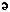 independent [independent] – независимый,head of the state [`steit] – глава государства,to rule [`rul] – править,conservative [kn`s:vtiv] – консервативный,the English Chanel [tnl] – пролив Ла-Манш,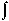 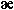 the strait of Dover [streit v `duv] – Дуврский пролив или пролив Па-де-Кале.На левой части доски вывешена “слепая карта”, изготовленная учащимися. На карте изображено Объединенное королевство, имеющее только границы. Ни одно географическое название не отмечено. На карте лежит иллюстративный материал с названиями городов стран, столиц. Здесь же находятся флаги и эмблемы всех стран в двух видах: стандартном А4 и уменьшенном для нанесения на карту при помощи магнитов.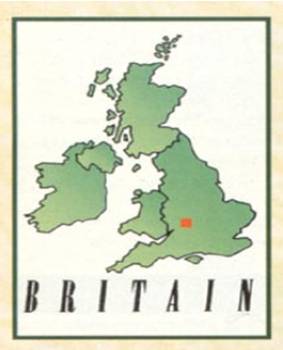 Рисунок 1 – «Слепая карта» Британии Teacher: During the pupils` speech I want the other pupils to make the notes about the UK you didn’t know before.Каждая группа учащихся, состоящая из 2 человек, рассказывает о выбранной ими стране, наносит географические названия страны, ее столицы и крупные города, реки, озера, горы, эмблему и флаг на “слепую карту”. Здесь же на доску они вывешивают флаг и эмблему страны в стандартном формате на листе.The first groupWe shall speak about England. It’s the largest country in the United Kingdom of Great Britain and Northern Ireland. The capital of England is London. Its land is 130,000 sq. km. The population of England is 48 mln people. The largest cities are Manchester, Liverpool, Birmingham, Nottingham, Sheffield and others. People who live in England are called the English. They speak only English. The famous river Thames is situated in London. The national emblem of England is the red rose. The national flag of England represents a red cross on a white field. It’s Saint George’s Cross of England. England is the heart of Great Britain.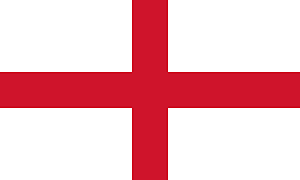 Рисунок 2.1 - Флаг Англии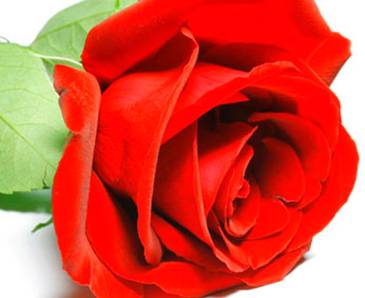 Рисунок 2.2 - Символ АнглииThe Second GroupWe shall speak about Scotland. It is smaller than England but larger than Wales. The capital of Scotland is Edinburgh. Scotland is the second part of the UK. Its land is 78,000 sq. km. The population of Scotland is 5,3 mln. people. The largest cities are Glasgow, Aberdeen, Dundee. People who live in Scotland are called the Scottish or Scots. They speak Scottish and English. The biggest rivers are the Clyde and the Spey. There are a lot of beautiful lakes in Scotland. But the most famous of them are Loch Lomond and Loch Ness. The lake “Loch Ness” is famous all over the world because of its monster. The greatest mountains are Ben Nevis and Grampian Hills. The national emblem of Scotland is a thistle. The national flag is a blue field with white diagonal crossed stripes on it. It’s Saint Andrew’s Cross.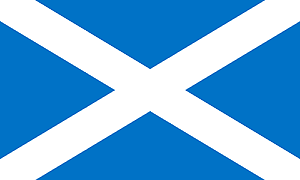 Рисунок 3.1 – Флаг Шотландии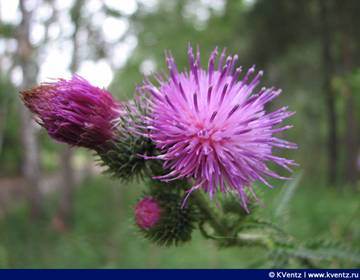 Рисунок 3.2 – Символ ШотландииIn the north west Scotland is washed by the Atlantic Ocean, but in the north east it is washed by the North Sea.The third groupWe shall speak about Wales. It’s the smallest country in the UK. The capital of Wales is Cardiff. Its land is 20,800 sq. km. Its population is about 2,8 mln people. The largest cities are Swansea, New Port. The biggest river is the Usk and the biggest lake is the Wirnwel. One of the biggest mountain is Snowdon. The national symbol is a yellow daffodil. The national flag is white and green with a red dragon on it.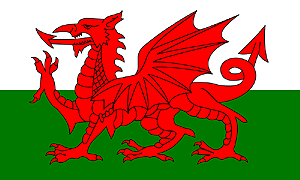 Рисунок 4.1 – Флаг Уэльса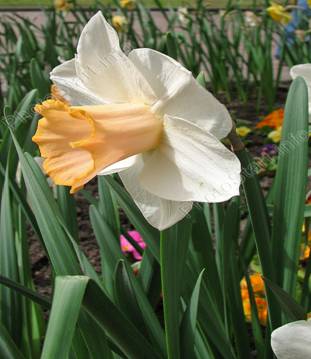 Рисунок 4.2 – Символ УэльсаThe fourth groupWe shall speak about Northern Ireland. It’s the fourth country in the UK. Its land is about 14,000 sq. km. The population is about 1,5 mln. people. The capital of the Northern Ireland is Belfast. The largest cities are Ulster and Dublin. The biggest rivers are the Shannon, the Bun. Northern Ireland is a land of lakes and rivers. The biggest lake is Lock Neagh and Loch Ney. People who live in Ireland are the Irish. They speak Irish and English. The national flag of Ireland represents a diagonal red cross on a white field. It’s Saint Patrick’s Cross. The national symbol is a green shamrock.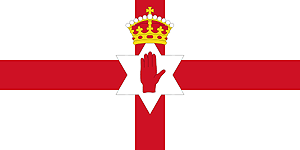 Рисунок 5.1 – Флаг Северной Ирландии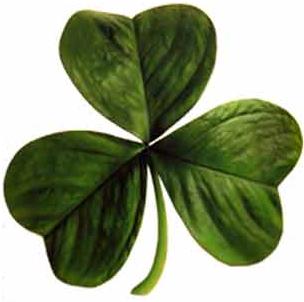 Рисунок 5.2 – Символ Северной ИрландииThe teacher: During your reports you used such names as “The United Kingdom” or “Great Britain”. Are they different or the same? If they are different, tell us about the difference between them.The fifth groupWe shall explain you the difference between these meanings. The matter is the United Kingdom of Great Britain and Northern Ireland is the official name of the state which is situated on the British Isles. So Great Britain is often called “Britain” or “the United Kingdom”, or “The UK”. It consists of four countries which are England, Scotland, Wales and Northern Ireland. Each of them has capital but London is the capital of England, of Great Britain and of the United Kingdom. It consists of two main islands: Great Britain and Ireland. But only Northern Ireland is the part of the United Kingdom of Great Britain and Northern Ireland. Ireland is an independent republic. The land of the UK is 244,000 sq. km. The population is about 58 million people. Great Britain consists of three parts. They are: England, Scotland and Wales. The UK is separated from France by the English Channel and Strait of Dover. The UK is also washed by the Atlantic Ocean in the North and the North Sea in the east. Everyone who was born in the UK is the British. The flag of the UK is known as Union Jack. It is made up of three crosses: the cross of St. George (the patron saint of England), the cross of St. Andrew (the patron saint of Scotland) and the cross of St. Patric (the patron saint of Ireland). The flag was founded in 1801. It symbolizes the union of England, Scotland and Wales. It is called “Jack” because the flag is flown on the jack staff of ships to show their nationality.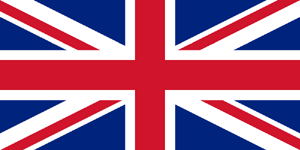 Рисунок 6.1 – Флаг Великобритании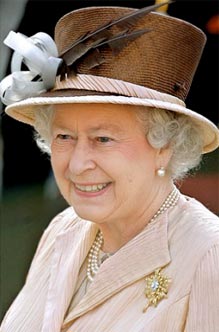 Рисунок 6.2 – Королева ВеликобританииIn Britain the Queen is the head of the state, but she doesn’t rule the country. The Queen is a symbol of the country history and traditions.British people are very conservative. They are proud of their traditions and carefully keep them up. But traditions are different in England, Scotland, Wales and Northern Ireland.Teacher: Let’s compare these two maps, your own blind map with the original.What difference can you name?We see that they are the same.Teacher: Today at the lesson we have studied a lot of interesting information about the UK. Let’s have a test about the UK. You may use your notes. Your task will be to choose and circle the correct answer.Test1.  The capital of Scotland is:a.  Liverpoolb.  Glasgowc.  Cardiffd.  Edinburgh2.  The British Isles are separated from the European continent by:a.  The North Seab.  The English Channelc.  The Atlantic Oceand.  The Irish Sea3.  The national emblem of Wales is:a.  Red roseb.  Daffodilc.  Thistled.  Shamrock4.  People who was born in Great Britain are:a.  The Englishb.  The Scottishc.  The Welshd.  The British5.  The national flag of Northern Ireland is:a.  A diagonal white cross on a blue fieldb.  A diagonal red cross on a white fieldc.  A red dragon on a white and green fieldd.  A red cross on a white field6.  The lake “Loch-Ness” is situated in:a.  Englandb.  Scotlandc.  Walesd.  Northern Ireland7.  The head of the UK is:a.  The conservative Partyb.  The Labour Partyc.  The Parliamentd.  The monarch (the queen or the king)8.  The most part of population of the UK is concentrated in:a.  Englandb.  Scotlandc.  Walesd.  Northern Ireland9.  People who live in Scotland speak:a.  English and Irishb.  English and Scottishc.  English and Welshd.  Only EnglishTeacher: Your home task will be to sum up the information you’ve got at our lesson and feel in the factfile in the notes about United Kingdom.Factfile of the United Kingdom of Great Britain and Northern IrelandТаблица 1 – Домашнее задание ученикам по уроку «Объединённое Королевство Великобритании и Северной Ирландии»2.4. Результаты разработки и апробации упражнений для развития страноведческих знаний у обучающихся 8-х классов основной школыПрактически на любом уроке иностранного языка необходимо вводить страноведческий и лингвострановедческий компоненты. Это содействует воспитанию учеников в контексте «диалога культур», знакомит с общечеловеческими ценностями, повышает их познавательную мотивацию и формирует их способность к общению на иностранном языке. Для успешного общения необходимо не только владеть языковыми средствами собеседника (фонетическими, лексическими, грамматическими), но и общими содержательными знаниями о мире.Теория была подкреплена практикой. Работа проводилась с исследуемой подгруппой обучающихся (47 человек) 8-ых классов «А» и «Б» МКОУ БМСОШ №2 Большемуртинского района пгт. Большая мурта. Практика проводилась на основе УМК «Forward 8» Вербицкая М. В., Маккинли С., Хастингс Б., Миндрул О. С., «Вентана-Граф» 2021 год.По завершению данных уроков были выставлены оценки, классы по уровню знаний примерно одинаковы, однако за первый урок у 8 «Б» наблюдалась повышенная заинтересованность в процессе, как следствие более высокий результат за урок 4.16 и 3.7 у 8 «А», с которым была проведена работа по учебнику. Во время рефлексии ученики смогли воспроизвести больше различных фактов и в дальнейшем наблюдался больший интерес к предмету и стране изучаемого языка, чем в «А» классе. В последующих 3 уроках с реализацией дополнительного методического материала 8 «Б» так же демонстрировал более высокую успеваемость и мотивацию в изучении английского языка. Полные таблицы оценок можно посмотреть в приложении А и Б.Выводы по главе 2В данной главе был проведен анализ УМК «Forward» для 8 классов, учебно-методический комплекс отвечает ряду основополагающих образовательных принципов: коммуникативной направленности, доступности, посильности, опоры на родной язык, дифференциации, устного опережения, интегративного развития, и, что крайне важно для формирования социокультурной компетенции, развивающего обучения и диалога культур.Однако количество текстов преимущественно страноведческой тематики видится недостаточным. Приключенческий элемент преобладает над информационным, что не в полной мере соответствует целям современного образования и может рассматриваться как недостаток данного УМК.Так же было приведено множество вариативных упражнений для формирования страноведческих знаний и как следствие развитие коммуникативной компетенции.Подводя итоги второй главы, можно сказать, что:1. Предложенные упражнения УМК дают не самое эффективное получение страноведческих знаний, что не побуждает интерес к иностранной культуре и изучению английского языка.2. Опираясь на методические рекомендации и учебно-методический комплекс, была разработана система упражнений, способствующих формированию страноведческих знаний.3. Во время эксперимента обучающиеся улучшили свои результаты, и благодаря внедренному комплексу упражнений, была повышена эффективность работы школьников на уроках, на сравнении успеваемости по проведенным урокам, по итогу которых, средняя оценка в 8 «Б» классе выше, за счет реализации дополнительного методического материала.ЗаключениеДанное исследование полностью доказало гипотезу о том, что для непосредственного диалога культур учащимся необходимо не только познакомиться с культурой страны изучаемого языка, её историей, обычаями, традициями и современной жизнью, но и сравнить её с культурными ценностями свой страны, что способствует формированию социокультурной компетенции учащихся, а кроме того страноведческий материал способствует увеличению интереса к изучаемому языку и способствует созданию устойчивой мотивации. Последний аргумент можно легко доказать с помощью дополнительных материалов, которые дети самостоятельно пытались найти, чтобы удивить и изумить одноклассников. Ведь именно через эти особенности мы познаем внутреннюю жизнь изучаемой страны. Но страноведение — это всего лишь часть процесса обучения, который не стоит на месте и ищет новые пути эффективного познания. И страноведение в совокупности с новыми, прогрессивными методиками сможет дать и достичь того результата, которого требует наше общество на данной ступени развития, т.е. личности способной и желающей участвовать в межкультурной коммуникации и готовой самостоятельно совершенствовать свою иноязычную речевую деятельность. А такая личность должна иметь внутреннюю, устойчивую мотивацию создание которой связано с:1. Специально разработанной системой упражнений, выполняя которые ученик видел результаты своей деятельности2. Использованием на уроках аудиовизуальных средств3. Введением страноведческих воздействий учителя4. Характером педагогических воздействий учителя5. Разработкой системы внеклассных занятий6. Вовлечением эмоциональной сферы в процессе обучения7. Использованием личностной индивидуализации.Список использованных источниковАриян М.А. Лингвострановедение в преподавании иностранного языка в старших классах средней школы (на материале УМК по английскому языку) // Иностранные языки в школе. 1990. № 2. С. 11.16.Артемова А.Ф., Леонович О.А. Страноведение через идиоматику. Учебное пособие по английскому языку. «Флинта, Наука», 2013.Астапова Н.О. Лингвистические аспекты межкультурной коммуникации. Барнаул, 2013. с. 170.Базанова, А. С. Изучение страноведческого аспекта на уроках английского языка / А. С. Базанова. Текст: непосредственный // Молодой ученый. 2020. № 22 (312). С. 511.512. URL: https://moluch.ru/archive/312/71004/.Брагина А.А. Лексика языка и культура страны в лингвострановедческом аспекте. М.: Рус. яз., 2001. 176 с.Брагина А.А. Лексика языка и культура страны в лингвострановедческом аспекте. М.: Рус. яз., 2001. 176 с.Верещагин Е.М. Костомаров В.Г. Лингвострановедческая теория слова М.: Рус. яз., 2000. 219 с.Верещагин Е.М. Костомаров В.Г. Лингвострановедческая теория слова М.: Рус. яз., 2000.Гез Н.И., Ляховицкий М.В., Миролюбов А.А. и др. Методика обучения иностранным языкам в средней школе: Учебник. М.: Высш. школа, 1982. 373 с.Дахин А. Компетенция и компетентность: сколько их у российского школьника? // Народное образование. 2004. №4. С.136.144.Карасёв, С. А. Глобализация английского языка и новые задачи методики его преподавания // Язык и межкультурная коммуникация. Материалы межвузовской научно-практической конференции. Ростов-на-Дону: изд-во ИУБиП, 2005. 148 с. С. 80.81.Костюченко М. В. Лингвострановедческий подход при обучении иностранному языку // Международный журнал социальных и гуманитарных наук. 2016. Т.6. №1. С. 81.83. Левашова В.А. Современная Британия: Пособие по страноведению / На англ. яз. 2-е изд., испр. М.: Высшая школа, 2007. 240 с.Лопасова Ж.Я. Роль и место ЛСА при обучении иностранного языка // Иностранный язык в школе. 1985. № 2. С. 24.28.Никитенко З.Н. Лингвострановедение // Иностранный язык в школе. 1994. № 5. С. 26.29.Орехова И.А. Формирование лингвокультурологической компетенции в процессе обучения иностранным языкам // Иностранные языки в школе. 2004. №5. С.28.30.Пасенчик Г.А., Колесников Л.В Лингвострановедческий словарь А.Р.У. Рум. 2-е изд. стереотип М.: Рус. яз., 1980. 500 с.Пассов Е.И. Коммуникативный метод обучения иноязычному говорению. 2-е изд. М.: Просвещение, 1999. С. 101.107.Пассов Е.И., Морозова Е.А., Кузнецова Н.Е. Методическое мастерство учителя: учебное пособие. Воронеж: НОУ «Интерлингва», 2002. 50 с.Пассов Е.И., Морозова Е.А., Кузнецова Н.Е. Методическое мастерство учителя: учебное пособие. Воронеж: НОУ «Интерлингва», 2002. 50 с.Пассов Е.И., Морозова Е.А., Кузнецова Н.Е. Методическое мастерство учителя: учебное пособие. Воронеж: НОУ «Интерлингва», 2002. 50 с. Райхштейн А.Д. Лингвистика и страноведческий аспект в преподавании иностранного языка // Иностранные языки в школе. 1982. № 6. С.13.19.Райхштейн А.Д. Лингвистика и страноведческий аспект в преподавании иностранного языка // Иностранные языки в школе. 1982. № 6. С.13.19.Рогова Г.В., Верещагина И.Н. Методика обучения английскому языку на начальном этапе в средней школе: Пособие для учителя. М.: Просвещение, 1988. 224 с.Сатинова В.Ф. Читаем и говорим о Британии и Британцах. 2-е изд., стереот. Мн.: Высш. Шк., 1997. 255 с.Сысоев П.В. Языковое поликультурное образование №4, 2006.Томахин Г.Д. Лингвострановедение: «Что это такое?» // Иностранные языки в школе, № 6, 1996.Маркова А.К., Матис Т.А. Формирование мотивации учения. М.: Просвещение, 2009. 280 с.Томахин Г.Д. Лингвострановедческий справ      очник. М.: Просвещение, 2000. 76 с.Шарафутдинов Р. Р. Лингвострановедение и его роль в иноязычном образовании // Вестник Казанского технологического университета. 2008. № 5. С. 231.236.Щербакова Т. В. Лингвострановедческий аспект содержания обучения иностранным языкам // Интерэкспо Гео-Сибирь. 2012. № 6.Приложение А Таблица оценок учащихся 8 «Б» классаПриложение БТаблица оценок учащихся 8 «А» класса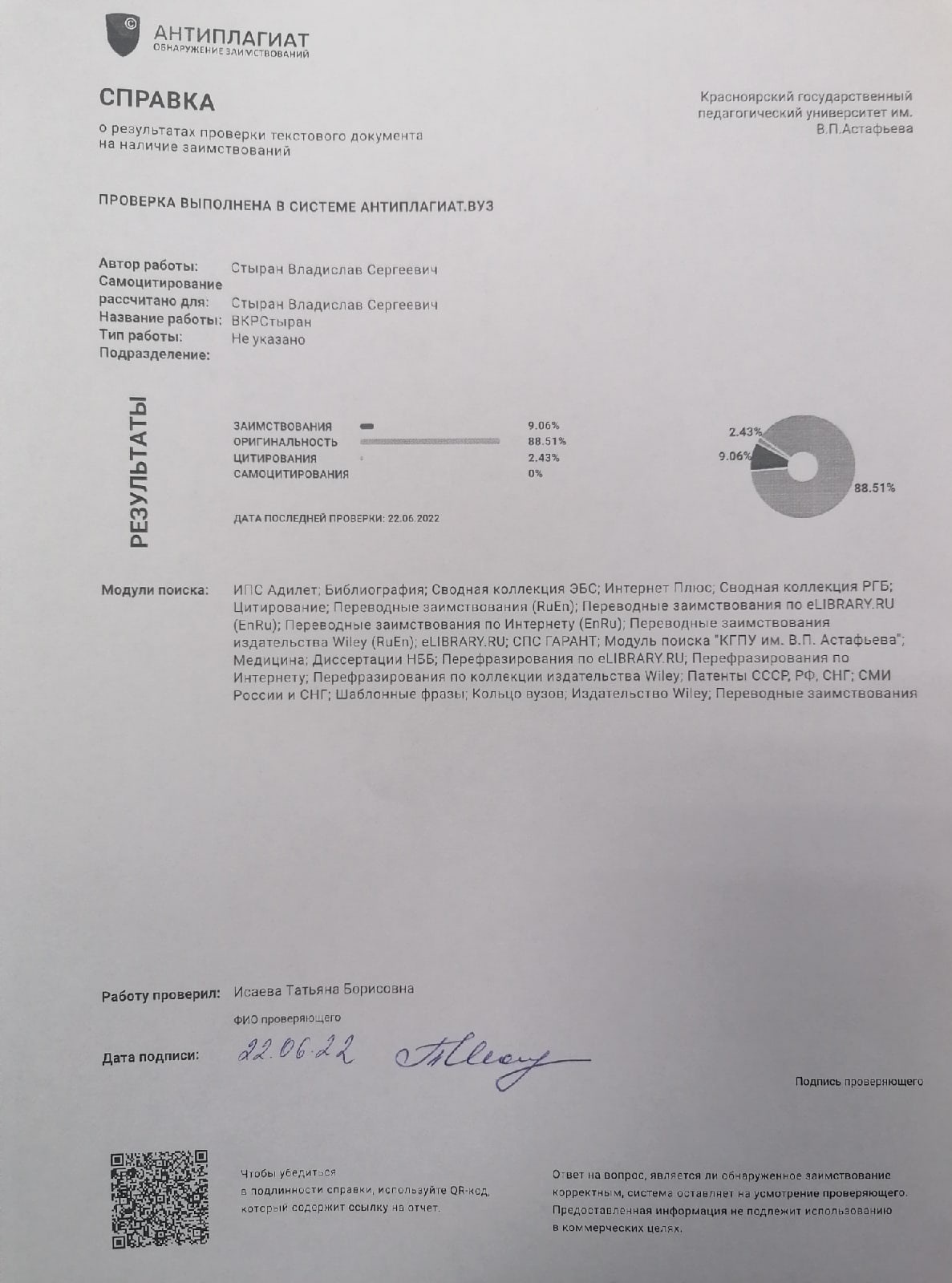 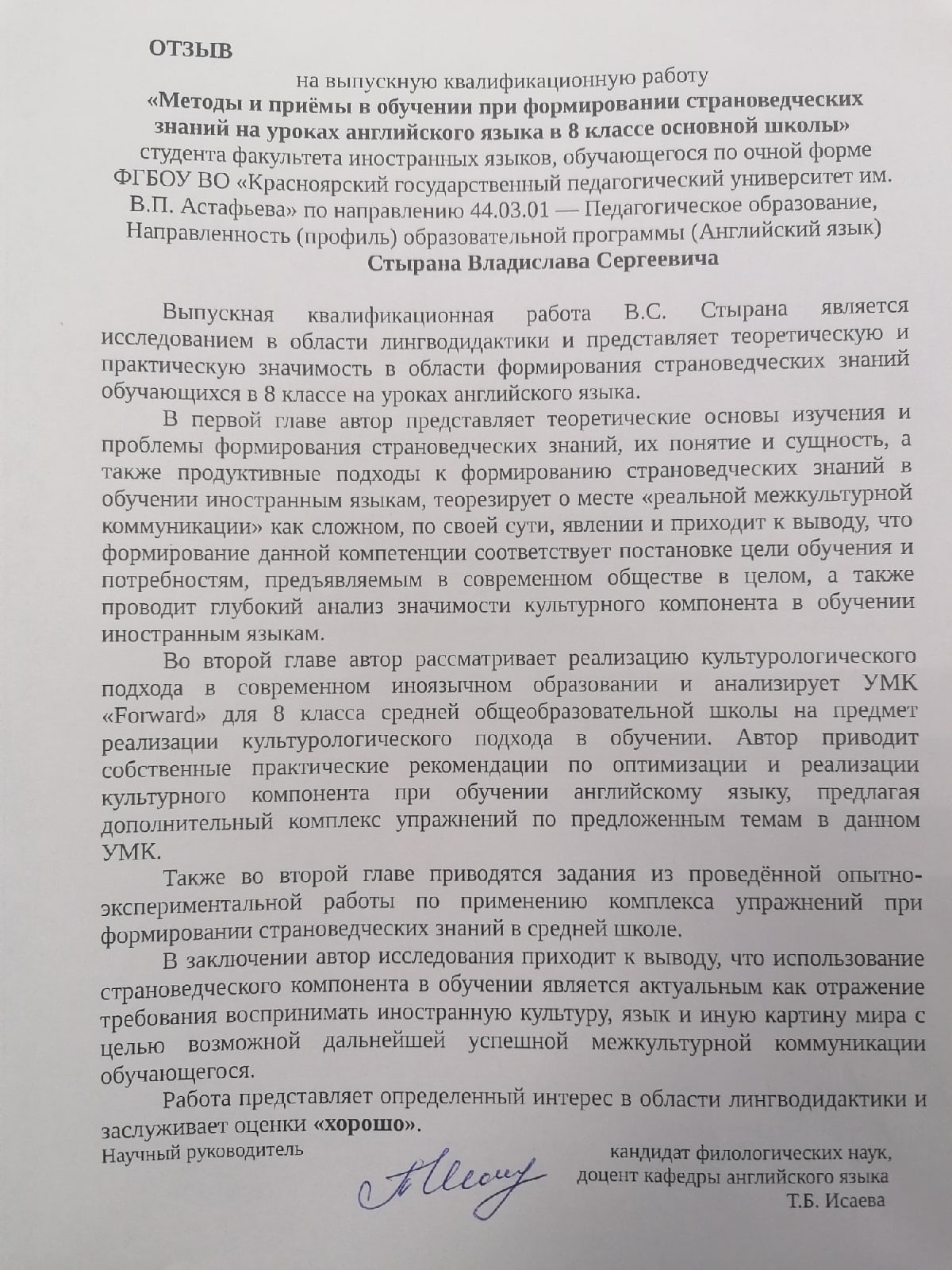 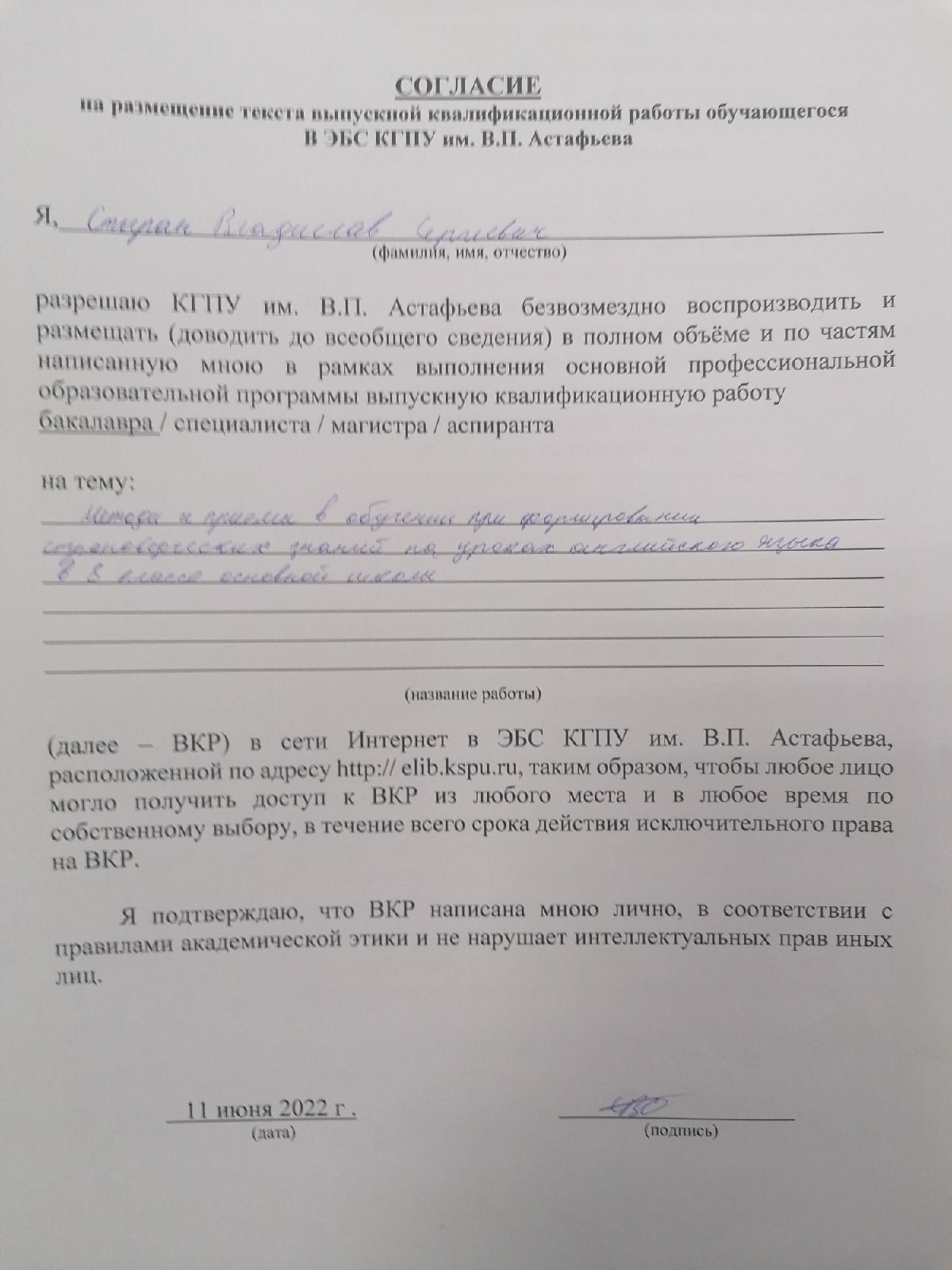 In BritainIn RussiaThe Tower of London was a fortress, a royal palace and later a prison. It is a museum now. There are a lot of collections in the Tower of London.The White Tower, which was built by William the Conqueror is the oldest and the most important building.Every night at 10 p.m. at the Tower the Ceremony of the key or locking up of the Tower for the night takes place.The Kremlin in Moscow was a fortress originally. Its walls are very high and thick. One can’t imagine Moscow without the Kremlin, which is the heart of the city.The most important tower of the Kremlin is Spasskaya. It often serves as a symbol of the country.There is a Ceremony of Changing the Honour in front of the Mausoleum.Группа 1. «Вы – специалисты. Сделайте обзор основных моментов литературного развития в Великобритании».Группа 2. «Вы – знатоки английских писателей. Сообщите интересные факты из их жизни».Группа 3. «Вы – слушатели. Задайте уточняющие, интересующие вас вопросы, на основе прослушанной информации» (используйте выражения просьбы: Could you…? Would you…? Do you mind…? Would you be so kind as to…?)Canada, Japan, India, Australia, Spain, Egypt, France, Vietnam, China, Kenya, Norway.Tokio, Madrid, Peking, Canberra, Ottawa, Delhi, Hanoi, Cairo, Paris, Oslo, Nairobi.“Blind” map made by the pupilsThe original map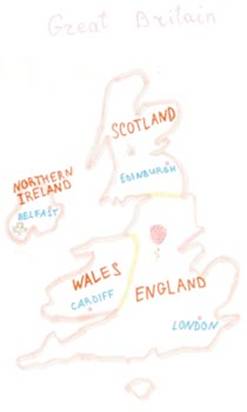 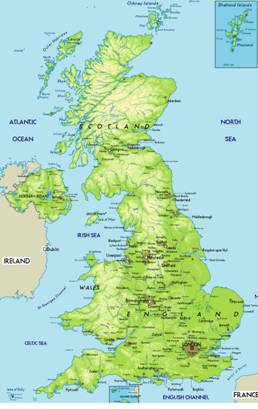 UKEnglandWalesScotlandNorthern IrelandPopulationCapitalLargest citiesRiversLakesMountainsNational EmblemsFlagCoat of ArmsMulticultural BritainTravelling to BritainMagical LabyrinthUK and Northern IrelandАлина А.5555Олег А.3343Александр А.3333Галина Б.5555Мария Б.4444Кирилл В.5555Анастасия Г.4455Максим Г.4444Изатулло Д.5455Татьяна Е.4445Кирилл И.3334Денис К.4554Владимир К.3444Софья Л.5555Вячеслав Л.4444Павел Л.4333Егор М.3333Борис Н.3443Федор П.4444Диана П.5445Илия Р.4444София С.5555Виктория Т.5445Екатерина Ш.5555Средняя оценка за урок4.114.084.214.25Who am I?Globetrotter!Globetrotter!Dialogue of culturesАнастасия А.4444Семён Б.3333Илья В.5555Максим В.5555Надежда В.3344Семён В.3333Алина Д.3434Дмитрий Е.3333Диана Е.3434Анжелика З.3344Снежана К.4444Анастасия М.4444Кирилл Н.4444Роман П.3333Владимир Р.5555Анатолий С.4455Владимир С.5555Семён С.3333Егор У.3333Дарья У.3334Иван Ц4444Средняя оценка за урок3.743.843.853.95